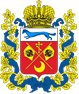 ОТЧЕТО РЕАЛИЗАЦИИ РЕГИОНАЛЬНОЙ ПРОГРАММЫ ПРОТИВОДЕЙСТВИЯ КОРРУПЦИИ В ОРЕНБУРСГКОЙ ОБЛАСТИНА 2019 – 2024 ГОДЫЗА 2022 ГОД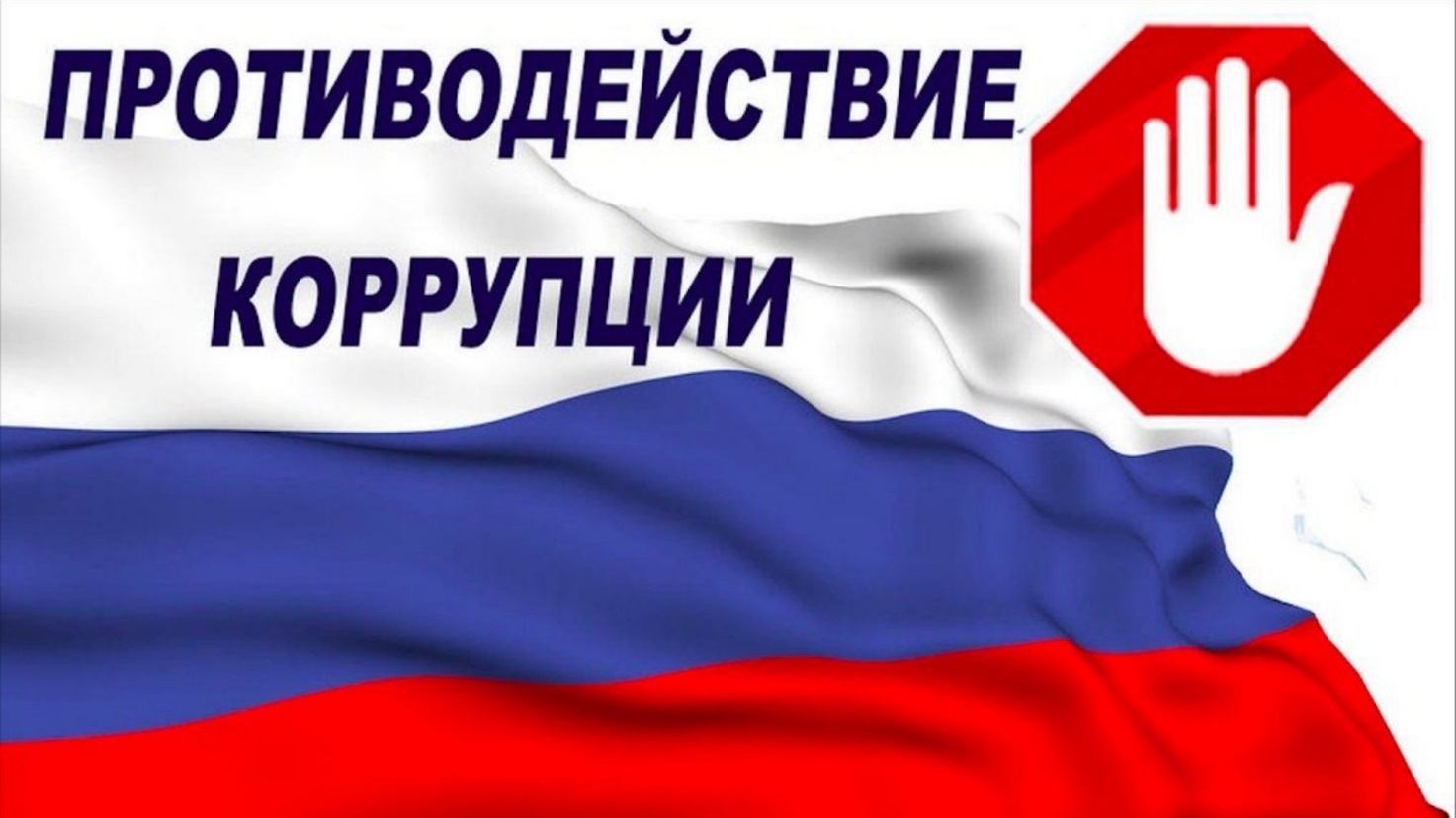 г. Оренбург2023СОДЕРЖАНИЕПояснительная записка к отчету по реализации региональной программы противодействия коррупции в Оренбургской области на 2019–2024 годыПостановлением Правительства Оренбургской области от 28.06.2019           № 417-пп утверждена региональная программа противодействия коррупции           в Оренбургской области на 2019–2024 годы (далее - Программа). Программа направлена на достижение конкретных результатов и содержит показатели эффективности деятельности.Участниками (исполнителями) Программы являются органы исполнительной власти и местного самоуправления Оренбургской области. Оценка эффективности реализации Программы осуществляется по итогам 
работы за полугодие, год и весь период реализации на основании аналитических исследований, мониторинга показателей (индикаторов) Программы.В соответствии с разделом 7 «Система контроля за реализацией Программы», на основании отчетов о реализации Программы, поступивших из органов исполнительной власти Оренбургской области и органов местного самоуправления Оренбургской области, комитетом по профилактике коррупционных правонарушений Оренбургской области проведен мониторинг показателей (индикаторов) Программы и их значенийза 2022 год. Мониторинг показывает, что в 2022 года проведено шесть (24.03.2022, 01.06.2022, 08.07.2022, 15.09.2022, 27.10.2022, 22.12.2022) запланированных заседания комиссии по координации работы по противодействию коррупции в Оренбургской области (далее – комиссия). Таким образом, значение показателя (индикатора) Программы по доле проведенных заседаний комиссии по итогам деятельности за 2022 год составляет 100%.В соответствии с пунктом 2 сведений о показателях (индикаторах)Программы и их значениях (приложение № 1 к Программе) доля органов исполнительной власти Оренбургской области, органов местного самоуправления городских округов и муниципальных районов Оренбургской области, принявших антикоррупционные программы, направленные на предупреждение и пресечение коррупции, в общем количестве органов исполнительной власти Оренбургской области, органов местного самоуправления городских округов и муниципальных районов Оренбургской области в отчетном периоде составила 100%.Антикоррупционные программы (планы) приняты во всех органах исполнительной власти Оренбургской области и органах местного самоуправления Оренбургской области.В соответствии с пунктом 3 сведений о показателях (индикаторах) Программы и их значениях (приложение № 1 к Программе) деятельность 12 руководителей органов исполнительной власти Оренбургской области и глав городских округов и муниципальных районов Оренбургской области, заслушанных на заседании комиссии с отчетом о реализации антикоррупционных мероприятий признана удовлетворительной (департамент молодежной политики Оренбургской области; министерство сельского хозяйства, торговли, пищевой и перерабатывающей промышленности Оренбургской области; министерство региональнойи информационной политики Оренбургской области;министерство экономического развития, инвестиций, туризма и внешних связей Оренбургской области;                                           МО Абдулинский городской округ; МО Гайский городской округ; МО Кувандыкский городской округ; МО Александровский район; МО Домбаровский район; МО Илекский район, МО Пономаревский район;                                           МОСветлинский район).Говоря о других показателях (индикаторах) Программы по итогам деятельности за 2022 год,следует отметить, что положительно оценивается деятельность по:количеству изданной и размещенной социальной рекламной продукции антикоррупционной направленности;числу государственных гражданских и муниципальных служащих, прошедших дополнительное профессиональное обучение;числу государственных гражданских и муниципальных служащих, принявших участие в обучающих мероприятиях и мероприятиях по обмену опытом;количеству проведенных мероприятий по актуальным вопросам противодействия коррупции;количеству творческих конкурсов, проведенных среди сотрудников средств массовой информации и полиграфических предприятий на лучшее освещение вопросов коррупции;количеству материалов антикоррупционной направленности, размещенных в федеральном и региональном информационном пространстве.В 2022 году проведено четвертое (с момента образования комитета) социологическое исследование (далее – исследование), целью которого является оценка уровня, структуры и специфики коррупции в Оренбургской области                         и эффективности принимаемых антикоррупционных мер, а также изучение                        и обобщение результатов опросов в соответствии с методикой проведения социологических исследований в целях оценки уровня коррупции в субъектах Российской Федерации, утвержденной постановлением Правительства Российской Федерации от 25 мая 2019 года № 662 «Об утверждении методики проведения социологических исследований в целях оценки уровня коррупции                     в субъектах Российской Федерации».В рамках проведенного исследования опрошено 703 респондента.Результаты исследования планируется рассмотреть на заседании комиссии по координации работы по противодействию коррупции в Оренбургской области, с выработкой мер для повышения эффективности проводимых антикоррупционных мероприятий.В 2022 году проведен ежегодный областной творческий конкурс журналистов, редакций средств массовой информации, полиграфических предприятий на соискание премий Губернатора Оренбургской области.В подноминации «СМИ против коррупции» решением конкурсного жюри премия присуждена автономной некоммерческой организации «Редакция информационного агентства РИА-56».В 2022 году конкурс среди независимых экспертов, аккредитованных Министерством юстиции Российской Федерации на проведение независимой антикоррупционной экспертизы не проводился. В 2022 году независимая антикоррупционная экспертиза проведена                          в отношении 12 проектов нормативных правовых актов (органы исполнительной власти – 4, органы местного самоуправления – 8) и 20 действующих НПА(органы исполнительной власти – 5, органы местного самоуправления – 15).                                      В соответствии с представленными заключениями, коррупциогенные факторы не выявлены.С целью выработки мер, направленных на активизацию проводимой работы, в соответствии с решением комиссии по координации работы по противодействию коррупции в Оренбургской области, комитетом                         29 марта 2022 года организовано проведение круглого стола с повесткой                           «О результатах работы по проведению независимой антикоррупционной экспертизы проектов нормативных правовых актов, размещаемых на едином региональном интернет-портале для осуществления независимой антикоррупционной экспертизы и обеспечения общественного обсуждения нормативных правовых актов Оренбургской области и их проектовв 2021 и 2022 годах». В работе приняли участие представители прокуратуры Оренбургской области, Управления Минюста России по Оренбургской области, органов исполнительной власти Оренбургской области.В результате принятых мер, в 2022 году дополнительно 5 независимых экспертовполучили аккредитацию в Министерстве юстиции Российской Федерации на проведение антикоррупционной экспертизы нормативных правовых актов и проектов нормативных правовых актовв случаях, предусмотренных законодательством Российской Федерации. По данным Государственного реестра независимых экспертов, получивших аккредитацию на проведение антикоррупционной экспертизы нормативных правовых актов и проектов нормативных правовых актов в случаях, предусмотренных законодательством Российской Федерации, на территории Оренбургской области в настоящее время аккредитовано в качестве независимого эксперта одно юридическое лицо – Оренбургская региональная общественная организация «Комитет по противодействию коррупции» и 11 физических лиц.Мониторинг сведений об исполнении плана реализации Программы за 2022 год представлен в приложении № 2 к отчету и содержит сведения о реализации 67 мероприятий.Приложение № 1к отчету о реализации региональной программы противодействия коррупции в Оренбургской областина 2019-2024 годыСВЕДЕНИЯ о показателях (индикаторах) Программы и их значениях за 2022 год Приложение № 2к отчету о реализации региональной программы противодействия коррупции в Оренбургской областина 2019-2024 годыСВЕДЕНИЯ об исполнении мероприятий плана реализации Программы за 2022 год1.Пояснительная записка к Программе ………………………3 - 62.Сведения о показателях (индикаторах) Программы и их значениях (приложение № 1) ……………………………….7 - 83.Отчет об исполнении мероприятий плана реализации Программы за 2022 год (приложение № 2) ………………..9-73№ п/пНаименование показателя(индикатора)Единица измеренияЗначение показателя (индикатора) в соответствии с Программойв целом за 2022 годДостигнутое значение показателя (индикатора) при реализации Программы за 2022 год1.Доля проведенных заседаний комиссии по координации работы по противодействию коррупции в Оренбургской области в общем количестве запланированных заседаний координации работы по противодействию коррупции в Оренбургской области на текущий годпроцентов1001002.Доля органов исполнительной власти Оренбургской области, органов местного самоуправления городских округов и муниципальных районов Оренбургской области, внедривших антикоррупционные программы, направленные на предупреждение и пресечение коррупции, в общем количестве органов исполнительной власти Оренбургской области, органов местного самоуправления городских округов и муниципальных районов Оренбургской области процентов1001003.Число руководителей органов исполнительной власти Оренбургской области и глав городских округов и муниципальных районов Оренбургской области, заслушанных на заседании комиссии по координации работы по противодействию коррупции в Оренбургской области с отчетом о реализации антикоррупционных мероприятий, чья работа признана удовлетворительнойединиц10124.Количество изданной и размещенной социальной рекламной продукции антикоррупционной направленности единиц2504085.Число государственных гражданских и муниципальных служащих, получивших дополнительное профессиональное образованиеединиц501006.Число государственных гражданских и муниципальных служащих, принявших участие в обучающих мероприятиях, мероприятиях по обмену опытомединиц30041157.Количество проведенных мероприятий по актуальным вопросам противодействия коррупции единицне менее 3 раз в год48.Количество проведенных опросов граждан, проживающих на обслуживаемой территории единицне менее 1 раза в годСоциологическоеисследование проведено9.Количество материалов антикоррупционной направленности, размещенных в федеральном и региональном информационном пространствеединиц25041710.Количество творческих конкурсов, проведенных среди сотрудников средств массовой информации и полиграфических предприятий на лучшее освещение вопросов коррупцииединицне менее 1 раза в годКонкурс проведен11.Количество выпусков телевизионных программ по антикоррупционному просвещению населенияединиц4412.Количество конкурсов, проведенных среди независимых экспертов, аккредитованных Министерством юстиции Российской Федерации на проведение независимой антикоррупционной экспертизыединицне менее 1 раза в годКонкурс не проводился№ п/пНаименование мероприятияСрок исполненияОтветственный исполнительИнформация об исполнении 12345I. Нормативно-правовое регулирование антикоррупционной деятельности. Антикоррупционная экспертизанормативных правовых актов и их проектовI. Нормативно-правовое регулирование антикоррупционной деятельности. Антикоррупционная экспертизанормативных правовых актов и их проектовI. Нормативно-правовое регулирование антикоррупционной деятельности. Антикоррупционная экспертизанормативных правовых актов и их проектовI. Нормативно-правовое регулирование антикоррупционной деятельности. Антикоррупционная экспертизанормативных правовых актов и их проектовI. Нормативно-правовое регулирование антикоррупционной деятельности. Антикоррупционная экспертизанормативных правовых актов и их проектов1.Проведение мониторинга законодательства Оренбургской области, регулирующего правоотношения в сфере противодействия коррупции, в целях выявления правовых актов, требующих приведения в соответствие с федеральным законодательством в связи с его изменениями, а также устранения пробелов в правовом регулированииежеквартальноорганы исполнительной власти Оренбургской области(далее – органы исполнительной власти);органы местного самоуправления городских округов и муниципальных районов Оренбургской области (далее – органы местного самоуправления)Проведен мониторинг законодательства Оренбургской области, регулирующего правоотношения в сфере противодействия коррупции, в целях выявления правовых актов, требующих приведения в соответствие с федеральным законодательством в связи с его изменениями, а также устранения пробелов в правовом регулировании. В 2022 году принято 2 закона Оренбургской области, 10 Указов Губернатора Оренбургской области, а также 3 постановления Правительства Оренбургской области, вносящие необходимые изменения в региональные нормативные акты и обеспечивающие правоприменительную практику федерального и регионального законодательства в сфере противодействия коррупции.Законом Оренбургской области от 2.09.2022 № 454/155-VII-ОЗ «О внесении изменений в отдельные законодательные акты Оренбургской области», внесены изменения в Законы Оренбургской области от 1.09.2017               № 541/128-VI-ОЗ «О порядке представления лицами, замещающими муниципальные должности, должности глав местных администраций по контракту, гражданами, претендующими на замещение указанных должностей, сведений о доходах, расходах, об имуществе и обязательствах имущественного характера и порядке проверки достоверности и полноты сведений, представленных указанными лицами и гражданами»;                              от 18.11. 2011 № 576/149-V-ОЗ «О комиссиях по соблюдению требований к служебному поведению государственных гражданских служащих Оренбургской области и урегулированию конфликта интересов»; от 4.05.2010 № 3551/824-IV-ОЗ «Об утверждении положения о проверке достоверности и полноты сведений, представляемых гражданами, претендующими на замещение должностей государственной гражданской службы Оренбургской области,                                        и государственными гражданскими служащими Оренбургской области,                               и соблюдения государственными гражданскими служащими Оренбургской области требований к служебному поведению». Изменения связаны                                       с использованием государственной информационной системы в области противодействия коррупции «Посейдон».Издан Указ Губернатора Оренбургской области от 22.02.2022 № 54-ук «Об утверждении Порядка проведения антикоррупционного мониторинга в Оренбургской области». Порядок проведения мониторинга устанавливает последовательность действий по проведению антикоррупционного мониторинга, а также определяет перечень сведений, показателей и информационных материалов.Постановлением Правительства Оренбургской области от 29 апреля 2022 года № 406-пп «О мониторинге эффективности деятельности подразделений (специалистов) кадровых служб органов исполнительной власти Оренбургской области по профилактике коррупционных и иных правонарушений» утверждено Положение о мониторинге эффективности деятельности подразделений (специалистов) кадровых служб органов исполнительной власти Оренбургской области по профилактике коррупционных и иных правонарушений.В соответствии с подпунктом 1.2.1 решения комиссии по координации работы по противодействию коррупции в Оренбургской области от 24.12.2021 протокол № 37   Губернатору Оренбургской области подготовлены и направлены (исх. № 47/8-429 от 23.06.2022) результаты анализа антикоррупционных программ (планов), представленных органами исполнительной власти, органами местного самоуправления Оренбургской области на предмет наличия в них мероприятий, предусмотренных Национальным планом противодействия коррупции, утвержденным Указом Президента Российской Федерации от 16.08.2021 № 478, региональной программой противодействия коррупции в Оренбургской области на 2019–2024 годы, а также исполнения решений комиссии о внесении изменений в программы (планы).В настоящее время во всех органах исполнительной власти и органах местного самоуправления антикоррупционные программы (планы) соответствуют мероприятиям Национального плана.В органах исполнительной власти и органах местного самоуправления также проведена работа по приведению нормативных правовых актов, регламентирующих правоотношения в сфере противодействия коррупции в соответствие с федеральным законодательством.2.Обобщение и распространение опыта проведения антикоррупционной экспертизы, в том числе независимой антикоррупционной экспертизыпополугодиям(до 1 июля и 15 декабря)Комитет по профилактике коррупционных правонарушений Оренбургской области (далее – Комитет);Общественная палата Оренбургской областиАнтикоррупционная экспертиза нормативных правовых актов и их проектов отнесена к одной из ключевых мер профилактики коррупции. Ее проведение осуществляется в соответствии с Федеральным законом от 17.07.2009 № 172-ФЗ «Об антикоррупционной экспертизе нормативных правовых актов и проектов нормативных правовых актов». В соответствии с требованиями указанного закона антикоррупционная экспертиза нормативных правовых актов и их проектов, прежде всего, проводится разработчиками, то есть органами власти и местного самоуправления.В этих целях во всех органах исполнительной власти и местного самоуправления определены лица, ответственные за проведение антикоррупционной экспертизы. Как правило, это руководители структурных подразделений органов, специалисты юридических служб.В соответствии со ст. 9 Закона Оренбургской области 
от 15 сентября 2008 года № 2369/497-IV-ОЗ «О противодействии коррупции 
в Оренбургской области» и разделом III указа Губернатора Оренбургской области от 18 декабря 2008 года № 159-ук «О порядке проведения антикоррупционной экспертизы правовых актов и проектов правовых актов Губернатора Оренбургской области, Правительства Оренбургской области 
и органов исполнительной власти Оренбургской области» в 2022 году 
государственно-правовым управлением аппарата Губернатора и Правительства Оренбургской области  проведена антикоррупционная экспертиза 1996 проектов нормативно-правовых актов (далее – НПА), в которых выявлено 64 коррупциогенных фактора. Органами исполнительной власти проведена антикоррупционная                         экспертиза 2599 проектов ведомственных нормативных актов. Выявлено    4 коррупциогенных фактора, которые устранены. Проведена антикоррупционная экспертиза 73 действующих НПА, коррупциогенные факторы не выявлялись.В органах местного самоуправления антикоррупционная экспертиза                  проведена в отношении 13607 проектов нормативных правовых актов, выявлено 186 коррупциогенных факторов, которые также устранены на стадии доработки проектов. Также проведена антикоррупционная экспертиза 1095 действующих НПА, выявлено 52 коррупциогенных фактора.Как показывает практика, основными коррупциогенными факторами, выявляемыми антикоррупционными экспертизами, являются широта дискреционных полномочий, отсутствие или неполнота административных процедур, нормативные коллизии, принятие нормативных правовых актов за пределами компетенции.3.Привлечение граждан и организаций, аккредитованных на проведение независимой антикоррупционной экспертизы, к антикоррупционной работеежегодноорганы исполнительной власти;органы местного самоуправления;Общественная палата Оренбургской областиОдним из элементов системы противодействия коррупции в Российской Федерации и устранения причин, ее порождающих, является институт независимой антикоррупционной экспертизы нормативных правовых актов и проектов нормативных правовых актов. По данным Государственного реестра независимых экспертов, получивших аккредитацию на проведение антикоррупционной экспертизы нормативных правовых актов и проектов нормативных правовых актов в случаях, предусмотренных законодательством Российской Федерации, на территории Оренбургской области в настоящее время аккредитовано в качестве независимого эксперта одно юридическое лицо – Оренбургская региональная общественная организация «Комитет по противодействию коррупции» и 11 физических лиц.Антикоррупционная экспертиза проводится независимыми экспертами в отношении нормативных правовых актов и проектов нормативных правовых актов, размещаемых:на сайте regulation.gov.ru (Федеральный портал проектов НПА);на сайте regulation.orb.ru (портал для публичного обсуждения нормативных правовых актов Оренбургской области и их проектов);на сайте Законодательного Собрания Оренбургской области;на официальных сайтах муниципальных образований Оренбургской области и др. источниках.Действующие нормативные акты находятся в свободном доступе на портале Минюста России «Нормативные правовые акты в Российской Федерации».В 2022 году независимая антикоррупционная экспертиза проведена                          в отношении 12 проектов нормативных правовых актов (органы исполнительной власти – 4, органы местного самоуправления – 8) и 20 действующих НПА (органы исполнительной власти – 5, органы местного самоуправления – 15). В соответствии с представленными заключениями, коррупциогенные факторы не выявлены.С целью выработки мер, направленных на активизацию проводимой работы, в соответствии с решением комиссии по координации работы по противодействию коррупции в Оренбургской области, комитетом 29.03. 2022 организовано проведение круглого стола с повесткой                           «О результатах работы по проведению независимой антикоррупционной экспертизы проектов нормативных правовых актов, размещаемых на едином региональном интернет-портале для проведения независимой антикоррупционной экспертизы и обеспечения общественного обсуждения нормативных правовых актов Оренбургской области и их проектов в 2021 и 2022 годах». В работе приняли участие представители прокуратуры Оренбургской области, Управления Минюста России по Оренбургской области, органов исполнительной власти Оренбургской области.В результате принятых мер, в 2022 году дополнительно 5 независимых экспертов получили аккредитацию в Министерстве юстиции Российской Федерации на проведение антикоррупционной экспертизы нормативных правовых актов и проектов нормативных правовых актов в случаях, предусмотренных законодательством Российской Федерации.4.Проведение обучающих семинаров (тренингов) для лиц, привлекаемых к осуществлению антикоррупционного мониторинга, проведению антикоррупционной экспертизы, других категорий служащих и представителей общественности, участвующих в реализации антикоррупционной деятельности, в целях формирования навыков проведения антикоррупционной экспертизыежегодноорганы исполнительной власти;органы местного самоуправления; Общественная палата Оренбургской областиВсего в органах государственной власти и органах местного самоуправления проведено 3 644 мероприятия антикоррупционной направленности. Обучение по антикоррупционной тематике пришел 801 служащий органов государственной власти и органов местного самоуправления.Сотрудники комитета приняли участие в 37 различных мероприятиях по повышению уровня профессиональной подготовки специалистов органов государственной власти и органов местного самоуправления по линии профилактики коррупционных и иных правонарушений, в числе которых 4 конференции (круглых стола), 6 семинаров-совещаний, 27 обучающих мероприятий на базе Оренбургского филиала Российской академии народного хозяйства и государственной службы при Президенте Российской Федерации (РАНХ и ГС), Оренбургского аграрного университета (ОГАУ).В декабре 2022 года проведен антикоррупционный форум: «Актуальные вопросы в сфере противодействия коррупции», в котором приняли участие представители правоохранительных и надзорных органов, следственного комитета, органов исполнительной власти Оренбургской области, муниципальных образований, общественного и научного сообщества, студенты. Также в работе форума приняли участие представители Межрегиональной общественной организации «Комитет по противодействию коррупции».5.Обеспечение работы сайта для размещения проектов нормативных правовых актов Оренбургской области в информационно-телекоммуникационной сети Интернет (далее - сеть Интернет)I квартал 2021 годаКомитет;министерство цифрового развития и связи Оренбургской областиВ целях реализации требований законодательства Российской Федерации по установлению дополнительных гарантий обеспечения проведения независимой антикоррупционной экспертизы нормативных правовых актов (проектов нормативных правовых актов) Оренбургской области постановлением Правительства Оренбургской области от 7 декабря 2020 года № 1024-пп «О создании информационной системы «Единый региональный интернет-портал для проведения независимой антикоррупционной экспертизы и обеспечения общественного обсуждения нормативных правовых актов Оренбургской области и их проектов» создана информационная система Единый региональный интернет-портал для проведения независимой антикоррупционной экспертизы и обеспечения общественного обсуждения нормативных правовых актов Оренбургской области и их проектов.В отчетном периоде независимая антикоррупционная экспертиза проведена                          в отношении 12 проектов нормативных правовых актов (органы исполнительной власти – 4, органы местного самоуправления – 8) и 20 действующих НПА (органы исполнительной власти – 5, органы местного самоуправления – 15). В соответствии с представленными заключениями, коррупциогенные факторы не выявлены.II. Организационно-управленческие меры по обеспечению антикоррупционной деятельностиII. Организационно-управленческие меры по обеспечению антикоррупционной деятельностиII. Организационно-управленческие меры по обеспечению антикоррупционной деятельностиII. Организационно-управленческие меры по обеспечению антикоррупционной деятельностиII. Организационно-управленческие меры по обеспечению антикоррупционной деятельности6.Осуществление контроля за реализацией требований Федеральных законов от 3 декабря 2012 года № 230-ФЗ «О контроле за соответствием расходов лиц, замещающих государственные должности, и иных лиц их доходам», от 7 мая 2013 года № 79-ФЗ «О запрете отдельным категориям лиц открывать и иметь счета (вклады), хранить наличные денежные средства и ценности в иностранных банках, расположенных за пределами территории Российской Федерации, владеть и (или) пользоваться иностранными финансовыми инструментами»ежегодно Комитет Комитетом осуществляется работа по контролю за реализацией требований Федеральных законов от 3.12.2012 № 230-ФЗ «О контроле за соответствием расходов лиц, замещающих государственные должности, и иных лиц их доходам», от 7 мая 2013 года № 79-ФЗ «О запрете отдельным категориям лиц открывать и иметь счета (вклады), хранить наличные денежные средства и ценности в иностранных банках, расположенных за пре-делами территории Российской Федерации, владеть и (или) пользоваться иностранными финансовыми инструментами».В отчетном периоде инициировано осуществлении контроля за расходами                               в отношении 5 лиц (замещающих муниципальную должность – 3, муниципальных служащих – 2).7.Осуществление контроля за соблюдением лицами, замещающими государственные и муниципальные должности Оренбургской области, должности государственной гражданской и муниципальной службы Оренбургской области, требований об уведомлении о получении подарка в связи с должностным положением или исполнением служебных (должностных) обязанностей, о сдаче подарка.Осуществление мер по формированию у них негативного отношения к коррупции, в том числе к дарению подарков в связи с их должностным положением или в связи с выполнением ими служебных обязанностей.Осуществление проверки и применение соответствующих мер ответственности по каждому случаю нарушения ограничений, касающихся получения подарков и порядка их сдачи.Предание гласности каждого установленного факта коррупцииежегодноорганы исполнительной власти;органы местного самоуправленияВ отчетном периоде осуществлялся контроль за соблюдением лицами, замещающими государственные и муниципальные должности Оренбургской области, должности государственной гражданской и муниципальной службы Оренбургской области, требований об уведомлении о получении подарка в связи с должностным положением или исполнением служебных (должностных) обязанностей, о сдаче подарка. В 2022 году поступило уведомление о получении подарка государственным гражданским служащим министерства социального развития Оренбургской области. Нарушения порядка уведомления и сдачи подарков не установлены.8.Проведение работы по выявлению случаев возникновения конфликта интересов, одной из сторон которого являются лица, замещающие государственные и муниципальные должности Оренбургской области, должности государственной гражданской и муниципальной службы Оренбургской области. Принятие мер по повышению эффективности контроля за привлечением таких лиц к ответственности в случае несоблюдения ими требований к служебному поведениюежегодноКомитет,органы исполнительной власти;органы местного самоуправленияВ отчетном периоде проводилась работа по выявлению случаев возникновения конфликта интересов, одной из сторон которого являются лица, замещающие государственные и муниципальные должности Оренбургской области, должности государственной гражданской и муниципальной службы Оренбургской области, принятию мер по повышению эффективности контроля за привлечением таких лиц к ответственности в случае несоблюдения ими требований к служебному поведению.В результате проведенной профилактической работы в регионе, в 2022 году уведомления о возможности возникновения конфликта интересов поступили от 120 служащих. В 91 случае приняты меры по предотвращению конфликта интересов, в остальных возможность его возникновения не усматривалась.В результате проведенных проверочных мероприятий, в 2022 году выявлены факты несоблюдения установленных ограничений и запретов, а также требований по предотвращению или урегулированию конфликта интересов 58 служащими. К дисциплинарной ответственности привлечены 6 служащих.Непосредственно комитетом рассмотрено 53 материала по вопросам соблюдения требований по предотвращению (урегулированию) конфликта интересов лицами, замещающими муниципальные должности и должности государственной гражданской службы Оренбургской области, назначение на которые осуществляется Губернатором Оренбургской области.С целью обеспечения соблюдения требований по предотвращению (урегулированию) конфликта интересов, комитетом проведены проверки в отношении 10 лиц (должность государственной гражданской службы – 1, муниципальные должности – 9). Доклады по результатам проверочных мероприятий рассмотрены на заседаниях соответствующих комиссий                      по соблюдению требований к служебному (должностному) поведению и урегулированию конфликта интересов. Установлено нарушение требований антикоррупционного законодательства 3 лицами, замещающими муниципальные должности (направлено обращение о досрочном прекращение полномочий – 1, привлечен к дисциплинарной ответственности – 1, истечение срока давности привлечения к ответственности – 1).9.Обеспечение участия специалистов по профилактике коррупционных и иных правонарушений в общероссийских и международных антикоррупционных мероприятияхпо мере необходимостиорганы исполнительной властиСпециалист по профилактике коррупционных и иных правонарушений министерства культуры Оренбургской области принял участие в составе конкурсной комиссии для оценки конкурсов Всероссийского антикоррупционного форума финансово-экономических органов (приказ УФК по Оренбургской области от 18.05.2022 № 209).Специалисты министерства финансов Оренбургской области в соответствии с письмом Министерства финансов Российской Федерации от 29.04.2022 № 25-03-04/39997, принято участие и организационно обеспечено проведение конкурса антикоррупционного плаката среди работников министерства финансов, подведомственных организаций, финансовых органов муниципальных образований Оренбургской области и членов их семей. Для участия в конкурсе поступило 77 работ, выполненных индивидуально и в составе рабочих групп, в том числе 33 – от юных участников. Все работы направлены в Министерство финансов РФ (исх.№ 17/13-32/1213 от 28.06.2022).10.Реализация комплекса организационных, разъяснительных и иных мер по соблюдению лицами, замещающими государственные и муниципальные должности Оренбургской области, должности государственной гражданской и муниципальной службы Оренбургской области, запретов, ограничений и требований, установленных в целях противодействия коррупцииежегодноорганы исполнительной власти;органы местного самоуправленияВ отчетном периоде реализовывался комплекс организационных, разъяснительных и иных мер по соблюдению лицами, замещающими государственные и муниципальные должности Оренбургской области, должности государственной гражданской и муниципальной службы Оренбургской области, запретов, ограничений и требований, установленных в целях противодействия коррупции.Обучение по антикоррупционной тематике пришел 801 служащий (органы государственной власти – 196; органы местного самоуправления – 605). 11. Оказание содействия органам местного самоуправления в организации работы по противодействию коррупцииежегодноКомитет В целях оказания содействия органам местного самоуправления по реализации Указа Президента Российской Федерации от 16.08.2021 № 478, утвердившего Национальный план противодействия коррупции на 2021–2024 годы, в рамках оказания содействия органам местного самоуправления в организации работы по противодействию коррупции специалисты комитета включены в составы комиссий по соблюдению требований к служебному поведению и урегулированию конфликта интересов. В 2022 году специалисты комитета приняли участие в 57 заседаниях. Осуществлены выезды в 8 муниципальных образования (МО Абдулинский ГО; МО Александровский район; МО Грачевский район; МО Домбаровский район; МО Илекский район; МО Красногвардейский район МО Пономаревский район; МО Светлинский район;).Комитетом со специалистами органов местного самоуправления, в функциональные обязанности которых входит профилактика коррупционных правонарушений организованы и проведены 3 обучающих семинара-совещания.Для практического использования подразделениями (специалистами) органов исполнительной власти и органов местного самоуправления Оренбургской области, в функции которых входит профилактика коррупции методические рекомендации «О порядке проведения проверок по фактам нарушения государственными гражданскими                                                     и муниципальными служащими требований, предусмотренных законодательством о противодействия коррупции», «О деятельности комиссий по соблюдению требований к служебному поведению государственных гражданских (муниципальных) служащих и урегулированию конфликта интересов».Кроме того, в органы исполнительной власти и местного самоуправления направлен обзор результатов мониторинга деятельности по профилактике коррупционных правонарушений и оценки ее эффективности.Для осуществления оценки знаний антикоррупционного законодательства государственными гражданскими и муниципальными служащими, комитетом представлена интернет-платформа MyQuiz, с помощью которой возможно проведение онлайн-тестирования.Разработана система оценки эффективности деятельности по предупреждению и противодействию коррупции в государственных (муниципальных) учреждениях, унитарных предприятиях, функции и полномочия учредителя в отношении которых осуществляют органы исполнительной власти Оренбургской области, органы местного самоуправления Оренбургской области.12.Принятие мер по предупреждению коррупции в организациях, подведомственных органам исполнительной власти и органам местного самоуправленияежегодноорганы исполнительной власти;органы местного самоуправленияС целью повышения эффективности механизма противодействия коррупции в органах исполнительной власти Оренбургской области и органах местного самоуправления муниципальных образований Оренбургской области в 2022 года реализовывались антикоррупционные мероприятия, предусмотренные планами по противодействию коррупции соответствующих органов исполнительной власти Оренбургской области и органов местного самоуправления муниципальных образований Оренбургской области.Одним из приоритетных направлений деятельности являлась организация работы по предупреждению коррупции в организациях, подведомственных органам исполнительной власти Оренбургской области.Деятельность по предупреждению коррупции в организациях, подведомственных органам исполнительной власти строится в соответствии с требованиями статьи 13.3 Федерального закона «О противодействии коррупции» от 25.12.2008 № 273-ФЗ.Повышение квалификации прошли 50 сотрудников учреждений, подведомственных органам исполнительной власти Оренбургской области, по программе «Профилактика коррупционных и иных правонарушений».Аппаратом Губернатора и Правительства Оренбургской области с руководителями подведомственных учреждений проведен 1 семинар. На заседании комиссии по соблюдению требований к служебному поведению и урегулированию конфликта интересов (протокол от 13.05.2022 № 2) заслушаны отчеты руководителей ГКУ «Автобаза аппарата Губернатора и Правительства Оренбургской области» и ГКУ «Представительство Оренбургской области при Правительстве Российской Федерации». Работа по противодействию коррупции в указанных учреждениях признана удовлетворительной. Проведено выездное консультационно-методическое мероприятие в ГКУ Оренбургской области «Представительство Оренбургской области при Правительстве Российской Федерации».В министерстве культуры Оренбургской области 27.07.2022 проведено совещание, на котором заслушаны доклады руководителей подведомственных учреждений, получивших низкую оценку эффективности работы по противодействию коррупции.Министерством сельского хозяйства, торговли, пищевой и перерабатывающей промышленности Оренбургской области с руководителями подведомственных учреждений проведен семинар - совещание«Требования к предоставлению сведений о доходах, расходах, об имуществе и обязательствах имущественного характера и заполнению соответствующей формы справки в соответствии с методическими рекомендациями Минтруда РФ».В министерстве социального развития Оренбургской области приняты отчеты подведомственных учреждений о реализации законодательства в сфере противодействия коррупции, направлены 15 информационных писем.В подведомственные министерству образования Оренбургской области учреждения направлено информационное письмо с краткими разъяснениями по типичным вопросам, возникающим при заполнении сведений о доходах, расходах об имуществе и обязательствах имущественного характера в 2022 году, за отчетный 2021 год, а также методические рекомендации по вопросам предоставления сведений о доходах, расходах и обязательствах имущественного характера и заполнения соответствующей формы справки в 2022 году, разработанные Министерством труда и социального развития Российской Федерации.В министерстве природных ресурсов, экологии и имущественных отношений Оренбургской области об организации деятельности по профилактике коррупции заслушаны 4 руководителя подведомственных учреждений: ГБУ «Центр пожаротушения и охраны лесов Оренбургской области», ГКУ «Чернореченское лесничество», ГКУ «Саракташское лесничество», ГКУ «Краснохолмское лесничество».Министерством физической культуры и спорта Оренбургской области проведено 2 семинар-совещания с участием руководителей подведомственных учреждений. Для проведения обучающего мероприятия с сотрудниками, в подведомственные учреждения направлена презентация по теме: «предупреждение и урегулирование конфликта интересов».Министерством строительства, жилищно-коммунального, дорожного хозяйства и транспорта Оренбургской области с участием руководителей подведомственных учреждений проведен семинар-совещание «Организация антикоррупционной работы в государственных учреждениях». По вопросам организации деятельности по профилактике коррупции, руководители подведомственных учреждений заслушаны 30.06.2022 и 29.12.2022.Министерством труда и занятости населения Оренбургской области заслушаны отчеты 12 руководителей подведомственных учреждений.Руководителями учреждений осуществляется личный прием граждан по вопросам профилактики коррупционных правонарушений.Мероприятия организационного и практического характера в отношении подведомственных учреждений проведены другими органами исполнительной власти, а также органами местного самоуправления.По инициативе комитета по про, комиссией по координации работы по противодействию коррупции в Оренбургской области принято решение о введении ежегодной процедуры оценке эффективности деятельности по предупреждению коррупции в организации. Методика оценки эффективности деятельности по предупреждению                            и противодействию коррупции в государственных или муниципальных учреждениях, унитарных предприятиях, функции и полномочия учредителя в отношении которых осуществляют органы исполнительной власти или органы местного самоуправления для использования в практической работе подразделений (специалистов) органов местного самоуправления Оренбургской области, в функции которых входит  профилактика  коррупции, должностных лиц (специалистов) организаций, в функции которых включено предупреждение коррупции, направлена в органы местного самоуправления. Установлена периодичность проведения оценки эффективности деятельности по предупреждению коррупции в организациях. Сведения о результатах оценки направляются в комитет по профилактике коррупционных правонарушений Оренбургской области.13.Проведение анализа соблюдения государственными гражданскими и муниципальными служащими Оренбургской области запретов, ограничений и требований, установленных в целях противодействия коррупции, в том числе касающихся получения подарков отдельными категориями лиц, выполнения иной оплачиваемой работы, обязанности уведомлять об обращениях в целях склонения к совершению коррупционных правонарушенийежеквартально, не позднее 5 числа месяца, следующего за отчетным периодоморганы исполнительной власти;органы местного самоуправленияПроведен анализ соблюдения запретов, ограничений, в том числе на их возможное участие в уставных капиталах организаций, управление хозяйствующими субъектами и учреждение юридических лиц в отношении 524 лиц органов государственной власти и 1017 лиц органов местного самоуправления.Проведены проверки в отношении 7 лиц органов государственной власти и 51 лица органов местного самоуправления.В отношении 4 государственных гражданских служащих и 39 служащих органов местного самоуправления установлены факты несоблюдения установленных ограничений и запретов.С уведомлениями о выполнении иной оплачиваемой работы в отчетном периоде обратилось 94 служащих органов государственной власти и 269 служащих органов местного самоуправления. За нарушение порядка уведомления, либо не уведомивших представителя нанимателя об иной оплачиваемой работе к дисциплинарной ответственности привлечены 2 муниципальных служащих.В отчетном периоде с уведомлениями о фактах обращений в целях склонения к совершению коррупционных правонарушений служащие органов исполнительной власти и органов местного самоуправления не обращались.14.Проведение мониторинга исполнения лицами, замещающими государственные должности Оренбургской области, должности государственной гражданской службы Оренбургской области, назначение на которые и освобождение от которых осуществляется Губернатором Оренбургской области, обязанности принимать меры по предотвращению конфликта интересовежегодно, до 1 сентябряКомитетПроведен мониторинг исполнения лицами, замещающими государственные должности Оренбургской области, должности государственной гражданской службы Оренбургской области, назначение на которые и освобождение от которых осуществляется Губернатором Оренбургской области, обязанности принимать меры по предотвращению конфликта интересов.В ходе анализа фактов непринятия мер по предотвращению конфликта интересов указанной категорией лиц не установлено. В отчетном периоде комитетом рассмотрено 2 уведомления лиц, замещающих должности государственной гражданской службы Оренбургской области, назначение на которые и освобождение от которых осуществляется Губернатором Оренбургской области. Комиссией установлено, что в одном случае личная заинтересованность могла привести к конфликту интересов, меры по недопущению и (или) урегулированию конфликта интересов приняты своевременно и обеспечивают исполнение требований антикоррупционного законодательства.15.Разработка методических рекомендаций и памяток по реализации антикоррупционного законодательстваежегодноорганы исполнительной власти;органы местного самоуправленияВ отчетном периоде органами исполнительной власти и органами местного самоуправления проведена работа по разработке методических рекомендаций и памяток по реализации антикоррупционного законодательства. Комитетом разработаны и направлены методические рекомендации «О порядке проведения проверок по фактам нарушения государственными гражданскими                                                     и муниципальными служащими требований, предусмотренных законодательством о противодействия коррупции», «О деятельности комиссий по соблюдению требований к служебному поведению государственных гражданских (муниципальных) служащих и урегулированию конфликта интересов».Кроме того, в органы исполнительной власти и местного самоуправления направлен обзор результатов мониторинга деятельности по профилактике коррупционных правонарушений и оценки ее эффективности.Разработана система оценки эффективности деятельности по предупреждению и противодействию коррупции в государственных (муниципальных) учреждениях, унитарных предприятиях, функции и полномочия учредителя в отношении которых осуществляют органы исполнительной власти Оренбургской области, органы местного самоуправления Оренбургской области.Аппаратом Губернатора и Правительства Оренбургской области разработаны 13 методических материалов по вопросам противодействия коррупции:краткая памятка лицу, замещающему государственную должность, муниципальную должность, государственному гражданскому служащему, руководителю государственного учреждения, подведомственного аппарату Губернатора и Правительства Оренбургской области по актуальным вопросам подготовки к декларационной кампании 2022 года; памятка по вопросам представления сведений об адресах сайтов и (или) страниц сайтов в сети «Интернет»; буклет «Предпринимательская деятельность»; буклет об ответственности за коррупционные правонарушения; краткая памятка гражданам, претендующим на замещение государственных должностей Оренбургской области, должностей государственной гражданской службы Оренбургской области и руководителей государственных учреждений, подведомственных аппарату Губернатора и Правительства Оренбургской области, по вопросам представления сведений о доходах, об имуществе и обязательствах имущественного характера; образцы заполнения справок о доходах, расходах, об имуществе и обязательствах имущественного характера государственного гражданского служащего, несовершеннолетнего ребенка;образец формы представления сведений об адресах сайтов и (или) страниц сайтов в информационно-телекоммуникационной сети «Интернет», на которых государственным гражданским служащим или муниципальным служащим, гражданином Российской Федерации, претендующим на замещение должности государственной гражданской службы Российской Федерации или муниципальной службы, размещались общедоступная информация, а также данные, позволяющие его идентифицировать;сборник статей нормативных правовых актов Российской Федерации, предусматривающих ответственность за невыполнение требований законодательства Российской Федерации о противодействии коррупции;памятка «Можно ли привлечь должностных лиц за оскорбление? Куда обращаться, чтобы призвать к ответу оскорбителя?»; памятка «Что делать, если один из супругов отказывается сообщать сведения о своих доходах (доходах несовершеннолетнего ребенка)?»;буклет «Ценные бумаги (памятка для государственных гражданских служащих)»;буклет «Могут ли государственные гражданские служащие получать подарки?»;памятка государственному гражданскому служащему, планирующему увольнение с государственной гражданской службы Оренбургской области.Министерством социального развития Оренбургской области разработана памятка «Актуальные вопросы декларационной кампании 2022», а также буклет с работами победителей творческого конкурса «Четыре строчки против коррупции». Памятка и буклет размещены на официальном сайте министерства.Министерством региональной и информационной политики Оренбургской области разработана памятка «Меры ответственности за преступления коррупционной направленности».Министерство строительства, жилищно-коммунального, дорожного хозяйства и транспорта Оренбургской области разработаны:памятка государственным гражданским служащим при заполнении справок о доходах, расходах, об имуществе и обязательствах имущественного характера в период декларационной кампании 2022 года и образец заполнения справки о доходах (февраль 2022 года);памятка по вопросам представления сведений о расходах и порядке принятия решения о проведении процедуры контроля за соответствием расходов государственных служащих их доходам (март 2022 года);памятка «Конфликт интересов в государственных учреждениях» (июнь 2022 года);памятка «Ситуации конфликта интересов при осуществлении закупок товаров, работ, услуг для обеспечения государственных нужд» (ноябрь 2022 года);памятка «Предотвращение и урегулирование конфликта интересов на государственной службе. Типовые ситуации конфликта интересов» (декабрь 2022 года);информационный буклет «Подарки на госслужбе» (июнь 2022 года);информационный листок «Сообщайте о фактах коррупции» (сентябрь 2022 года);информационный листок «Взятки не решают проблемы, они их создают» (декабрь 2022 года).16.Осуществление организационно-технического, правового, документационного, аналитического и информационного обеспечения деятельности комиссии по координации работы по противодействию коррупции в Оренбургской областиежеквартальноКомитетЗначительное внимание в работе комиссии по координации уделялось выработке решений, направленных на повышение эффективности профилактики коррупционных правонарушений, взаимодействия органов исполнительной власти и органов местного самоуправления с гражданами, институтами гражданского общества, средствами массовой информации, научными организациями по вопросам противодействия коррупции в Оренбургской области.В целях выполнения задач, возложенных на комиссию по координации, и реализации ее полномочий в 2022 году проведено 6 плановых заседаний, на которых рассмотрено 19 вопросов. На заседаниях комиссии по координации по вопросу эффективности деятельности по профилактике коррупционных правонарушений заслушаны отчеты 4 руководителей региональных органов исполнительной власти и 8 глав муниципальных районов.Все вопросы, включенные в повестку дня заседаний рассмотрены, план работы комиссии на 2022 год исполнен в полном объеме.В рассматриваемом периоде в рамках деятельности комиссии по координации выработано 159 решений, направленных на реализацию положений Национального плана противодействия коррупции на 2021-2024 годы, региональной программы противодействия коррупции в Оренбургской области на 2019-2024 годы. В процессе обсуждения и принятия решений, учитывались результаты мониторинга деятельности по исполнению законодательства Российской Федерации в сфере противодействия коррупции в органах власти и в органах местного самоуправления, а также анализ актов прокурорского реагирования.17.Внедрение в деятельность органов исполнительной власти и органов местного самоуправления необходимых компьютерных программ и электронных баз данных (единый государственный реестр юридических лиц и единый государственный реестр индивидуальных предпринимателей и других), используемых в целях проверки достоверности и полноты сведений о доходах, расходах, об имуществе и обязательствах имущественного характера2019 – 2020 годыорганы исполнительной власти;органы местного самоуправленияСрок реализации мероприятия истек в 2020 году. Сведения об исполнении отражены в отчете о реализации Программы за 2020 год.18.Проведение проверок на наличие аффилированности, участвующих в осуществлении закупок товаров, работ, услуг для обеспечения государственных и муниципальных нужд, работе аукционных комиссий, в том числе по электронным базам данных единого государственного реестра юридических лиц и единого государственного реестра индивидуальных предпринимателейежегодноорганы исполнительной власти;органы местного самоуправленияОрганами исполнительной власти и органами местного самоуправления Оренбургской области проведены мероприятия по установлению (исключению) аффилированных связей с конкретными служащими и должностными лицами, в том числе членами комиссий по осуществлению закупок.С целью предотвращения конфликта интересов в сфере закупок товаров, работ, услуг для государственных и муниципальных нужд:утверждены форма декларации об отсутствии конфликта интересов, обязательная для заполнения членами комиссий;порядок осуществления мониторинга закупок товаров, работ, услуг для государственных и муниципальных нужд;подразделениями (специалистами), в функции которых включена профилактика коррупционных правонарушений изучены методические рекомендации Министерства труда и социальной защиты Российской Федерации по проведению в федеральных государственных органах, органах государственной власти субъектов Российской Федерации, органах местного самоуправления, государственных внебюджетных фондах и иных организациях, осуществляющих закупки в соответствии с Федеральным законом от 05.04.2013 № 44-ФЗ и Федеральным законом от 18.07.2011 № 223-ФЗ, работы, направленной на выявление личной заинтересованности государственных и муниципальных служащих, работников при осуществлении таких закупок, которая приводит или может привести к конфликту интересов; в состав закупочных комиссий включены специалисты, ответственные за работу по профилактике коррупционных правонарушений;члены конкурсных, аукционных, котировочных комиссий, комиссий по рассмотрению заявок на участие в запросе предложений и окончательных предложений включены в перечень коррупционно опасных должностей, при замещении которых они обязаны представлять сведения о доходах, расходах, об имуществе и обязательствах имущественного характера;в адрес подведомственных учреждений направлены соответствующие требования и методические материалы.Одной из мер по профилактике коррупции в сфере закупок товаров, работ, услуг для обеспечения государственных или муниципальных нужд является использование антикоррупционной оговорки в государственных (муниципальных) контрактах.Антикоррупционная оговорка – это условие, которое включается в гражданско-правовой договор, в целях недопущения совершения коррупционных действий при его исполнении (например, коммерческого подкупа). Антикоррупционная оговорка направлена на то, чтобы стороны договора понимали, что совершение коррупционных правонарушений недопустимо, и были готовы принимать разумные меры по недопущению их совершения.Учитывая данные обстоятельства, комиссией по координации работы по противодействию коррупции по Оренбургской области на постоянной основе рассматриваются вопросы по профилактике коррупционных правонарушений в сфере закупок товаров, работ, услуг для обеспечения государственных или муниципальных нужд.По результатам их рассмотрения принимаются решения и вырабатываются конкретные меры, направленные на повышение эффективности профилактических мероприятий в сфере закупок, в том числе для подведомственных учреждений.В соответствии с решениями Комиссии, основываясь на законодательстве о противодействии коррупции, и используя методические рекомендации министерства труда и социальной защиты Российской Федерации, органами исполнительной власти Оренбургской области, органами местного самоуправления Оренбургской области и подведомственными учреждениями антикоррупционная оговорка включена в государственные (муниципальные) контракты на поставку товаров, работ, услуг для обеспечения государственных или муниципальных нужд.Указанные меры реализованы, аффилированные связи участников государственных и муниципальных закупок с конкретными государственными (муниципальными) служащими не установлены.19.Анализ эффективности деятельности подразделений (специалистов) по профилактике коррупционных и иных правонарушений кадровых служб органов исполнительной властиежегодно, до 1 февраляКомитетПроведен анализ сведений об эффективности деятельности подразделений (специалистов) по профилактике коррупционных и иных правонарушений кадровых служб органов исполнительной власти Оренбургской области. Соответствие представленных сведений фактическому состоянию по данному направлению деятельности проверялось в ходе выездов специалистов комитета по профилактике коррупционных правонарушений Оренбургской области в органы исполнительной власти. По результатам заслушивания на комиссии по координации работы по противодействию коррупции в Оренбургской области. деятельность подразделений (специалистов) по профилактике коррупционных и иных правонарушений министерства сельского хозяйства, торговли, пищевой и перерабатывающей промышленности Оренбургской области; министерства региональной и информационной политики Оренбургской области; министерства экономического развития, инвестиций, туризма и внешних связей Оренбургской области; департамента молодежной политики Оренбургской области признана удовлетворительной.20.Принятие мер по повышению эффективности кадровой работы в части, касающейся ведения личных дел лиц, замещающих государственные и муниципальные должности Оренбургской области, государственных гражданских и муниципальных служащих Оренбургской области, в том числе контроля за актуализацией сведений, содержащихся в анкетах, представляемых при назначении на указанные должности и поступлении на такую службу, об их родственниках и свойственниках в целях выявления возможного конфликта интересовежегодно,до 25 декабряорганы исполнительной власти;органы местного самоуправленияС целью выявления конфликта интересов проведен анализ анкетных данных и иных документов, находящихся в личных делах  лиц, замещающих государственные и муниципальные должности Оренбургской области, государственных гражданских и муниципальных служащих Оренбургской области на предмет установления наличия (отсутствия) подчиненности или подконтрольности лиц, находящихся в отношении родства или свойства с государственными гражданскими служащими, в том числе при выполнении иной оплачиваемой работы, владении приносящими доход ценными бумагами, акциями (долями участия в уставных капиталах организаций), выполнении контрольных (надзорных) и организационно-распорядительных функций.Проведен анализ анкетных данных и иных документов, находящихся в личных делах 231 лица, замещающего государственные должности Оренбургской области, должности государственной гражданской службы в аппарате Губернатора и Правительства Оренбургской области на предмет установления наличия (отсутствия) подчиненности или подконтрольности лиц, находящихся в отношении родства или свойства с государственными гражданскими служащими, в том числе при выполнении иной оплачиваемой работы, владении приносящими доход ценными бумагами, акциями (долями участия в уставных капиталах организаций), выполнении контрольных (надзорных) и организационно-распорядительных функций.В ходе анализа было установлено наличие родственных и свойственных связей между отдельными государственными гражданскими служащими, а также, что у некоторых государственных гражданских служащих родственники работают в государственных казенных учреждениях. Вместе с тем, данные лица не находятся в непосредственной подчиненности или подконтрольности одного из них другому, исполнение служебных обязанностей не связано с деятельностью данных учреждений, нарушения требований пункта 5 части 1 статьи 16 Федерального закона от 27.07.2004 № 79-ФЗ «О государственной гражданской службе Российской Федерации» не установлены.Аналогичная работа проводится в отношении лиц, замещающих муниципальные должности Оренбургской области, а также служащих органов местного самоуправления.21.Анализ деятельности комиссии по координации работы по противодействию коррупции в Оренбургской областиежегодно, до 25 декабряКомитетПроведен анализ деятельности комиссии по координации работы по противодействию коррупции в Оренбургской области в 2022 году.В целях выполнения задач, возложенных на комиссию по координации, и реализации ее полномочий проведено 6 плановых заседаний, на которых рассмотрено 19 вопросов. На заседаниях комиссии по координации по вопросу эффективности деятельности по профилактике коррупционных правонарушений заслушаны отчеты 4 руководителей региональных органов исполнительной власти и 8 глав муниципальных районов.Все вопросы, включенные в повестку дня заседаний рассмотрены, план работы комиссии на 2022 год исполнен в полном объеме.В рассматриваемом периоде в рамках деятельности комиссии по координации выработано 159 решений, направленных на реализацию положений Национального плана противодействия коррупции на 2021-2024 годы, региональной программы противодействия коррупции в Оренбургской области на 2019-2024 годы. В процессе обсуждения и принятия решений, учитывались результаты мониторинга деятельности по исполнению законодательства Российской Федерации в сфере противодействия коррупции в органах власти и в органах местного самоуправления, а также анализ актов прокурорского реагирования.22.Обобщение и распространение положительного опыта работы комиссий по соблюдению требований к служебному поведению и урегулированию конфликта интересовежегодноКомитетВ целях приведения деятельности комиссий к единому стандарту, установленному Указом Президента Российской Федерации                              от 01.07.2010 № 821 «О комиссиях по соблюдению требований к служебному поведению федеральных государственных служащих и урегулированию конфликта интересов», комитетом проведен анализ деятельности всех комиссий, результаты которого рассмотрены на заседании комиссии по координации работы по противодействию коррупции в Оренбургской области. По итогам рассмотрения в адрес органов исполнительной власти и органов местного самоуправления направлены требования о приведении работы комиссий в соответствии с требованиями нормативных правовых актов Российской Федерации и Оренбургской области. Работа завершена в ноябре 2022 года.23.Анализ и обобщение результатов служебных проверок по ставшим известными фактам коррупционных проявлений в органах исполнительной власти, в том числе на основании публикаций материалов журналистских расследований и авторских материалов в средствах массовой информацииежегоднодо 5 июляорганы исполнительной властиВ отчетном периоде служебные проверки по ставшим известными фактам коррупционных проявлений в органах исполнительной власти, в том числе на основании публикаций материалов журналистских расследований и авторских материалов в средствах массовой информации не проводились.24.Установление выплаты единовременного поощрения государственному гражданскому служащему Оренбургской области в случае уведомления им представителя нанимателя о подтвердившихся в установленном порядке фактах обращения в целях склонения его к совершению коррупционных правонарушений с обеспечением конфиденциальности персональных данных2019 - 2020 годыорганы исполнительной властиСрок реализации мероприятия истек в 2020 году. Сведения об исполнении отражены в отчете о реализации Программы за 2020 год25.Проведение оценки коррупционных рисков, возникающих при осуществлении государственными гражданскими и муниципальными служащими Оренбургской области своих функций, и внесение уточнений в перечни должностей государственной гражданской и муниципальной службы Оренбургской области, замещение которых связано с коррупционными рискамиежегодно до 5 декабряорганы исполнительной власти;органы местного самоуправленияПроведена оценка коррупционных рисков, возникающих при осуществлении государственными гражданскими и муниципальными служащими Оренбургской области своих функций, внесены соответствующие уточнения в перечни должностей государственной гражданской и муниципальной службы Оренбургской области, замещение которых связано с коррупционными рисками.26.Подготовка информационно-аналитического обзора результатов работы по противодействию коррупции в органах исполнительной власти и органах местного самоуправления, размещение его на официальных сайтах указанных органов в сети Интернетодин раз в полугодиеорганы исполнительной власти;органы местного самоуправленияВ органах исполнительной власти и местного самоуправления Оренбургской области подготовлены и размещены в сети интернет в подразделе, посвященном вопросам противодействия коррупции информационно-аналитические обзоры результатов работы по противодействию коррупции.27.Проведение мероприятий, посвященных Международному дню борьбы с коррупциейежегодно до 9 декабряорганы исполнительной власти;органы местного самоуправленияПроведены мероприятия, посвященные Международному дню борьбы с коррупцией. 7 декабря 2022 года проведен обучающий семинар с руководителями (специалистами) подразделений органов исполнительной власти и органов местного самоуправления, в функции которых включена профилактика коррупционных правонарушений, в работе которого приняли участие более 80 служащих.8 декабря 2022 года состоялся обучающий семинар для сотрудников аппарата Губернатора и Правительства Оренбургской области с участием члена общественного совета при аппарате Губернаторе и Правительства Оренбургской области. На семинаре рассмотрели три вопроса: «О порядке участия государственных гражданских служащих в управлении фондами, учредителями которых является Оренбургская область», «О порядке принятия государственными гражданскими служащими наград, почетных специальных званий иностранных государств, международных организаций, а также политических партий, других общественных и религиозных объединений» и «О порядке уведомления государственными гражданскими служащими об обращениях в целях склонения к совершению коррупционных правонарушений». В мероприятии приняло участие 28 человек.9 декабря 2022 года совместно с Оренбургским филиалом РАНХиГС для обучающихся общеобразовательных и средних профессиональных организаций проведен квиз на тему: «Мы против коррупции!». В мероприятии приняли участие 35 человек.28.Обеспечение представления сведений в реестр лиц, уволенных в связи с утратой доверия, в соответствии с постановлением Правительства Российской Федерации от 5 марта 2018 года № 228по мере необходимостиорганы исполнительной власти;органы местного самоуправленияВ 2022 году для включения в реестр лиц, уволенных в связи с утратой доверия, направлены сведения в отношении одного лица.III. Мониторинг коррупциогенных факторов и мер антикоррупционной политикиIII. Мониторинг коррупциогенных факторов и мер антикоррупционной политикиIII. Мониторинг коррупциогенных факторов и мер антикоррупционной политикиIII. Мониторинг коррупциогенных факторов и мер антикоррупционной политикиIII. Мониторинг коррупциогенных факторов и мер антикоррупционной политики29.Проведение социологических исследований на основании методики, утвержденной Правительством Российской Федерации, в целях оценки уровня коррупции в Оренбургской областиежегодноКомитетВ 2022 году проведено социологическое исследование (далее – исследование), целью которого является оценка уровня, структуры и специфики коррупции в Оренбургской области                         и эффективности принимаемых антикоррупционных мер, а также изучение                        и обобщение результатов опросов в соответствии с методикой проведения социологических исследований в целях оценки уровня коррупции в субъектах Российской Федерации, утвержденной постановлением Правительства Российской Федерации от 25.05.2019 № 662 «Об утверждении методики проведения социологических исследований в целях оценки уровня коррупции в субъектах Российской Федерации». В рамках проведенного исследования опрошено 703 респондента.30.Разработка и обеспечение реализации необходимых мер по совершенствованию работы по противодействию коррупции на основе результатов проведенных социологических исследованийежегодноКомитетРезультаты исследования планируется рассмотреть на заседании комиссии по координации работы по противодействию коррупции в Оренбургской области.31.   Проведение анализа публикаций антикоррупционной тематики в средствах массовой информации, интернет-ресурсахежегодноорганы исполнительной власти;органы местного самоуправленияАнализ публикаций в интернет-ресурсах (сообщений блоггеров, электронных СМИ) проводится ежемесячно.В 2022 года в региональных и районных СМИ (рассылка более 250 адресов), в социальных сетях (FaceBook, TelegramMessenger), а также на официальном сайте аппарата Губернатора и Правительства Оренбургской области опубликованы: 2 статьи: «В аппарате Губернатора и Правительства работает «телефон доверия» по вопросам противодействия коррупции», «Можно ли привлечь должностных лиц за оскорбление? И куда обращаться, чтобы призвать к ответу оскорбителя?»;9 заметок: о старте очередной декларационной кампании; о контроле за законностью получения денежных средств; о проведении обучающего семинара на тему: «О представлении сведений о расходах и порядке осуществления контроля за соответствием расходов государственного служащего аппарата Губернатора и Правительства Оренбургской области, его супруги (супруга) и несовершеннолетних детей»; о мероприятии, посвященном вопросам профилактики коррупционных преступлений, связанных со взяткой, и ответственности за невыполнение требований законодательства Российской Федерации о противодействии коррупции; о проведении практического семинара «Конфликт интересов»; пресс-релиз о начале онлайн-опроса.IV. Антикоррупционное просвещение, обучение и воспитаниеIV. Антикоррупционное просвещение, обучение и воспитаниеIV. Антикоррупционное просвещение, обучение и воспитаниеIV. Антикоррупционное просвещение, обучение и воспитаниеIV. Антикоррупционное просвещение, обучение и воспитание32.Проведение конкурса творческих работ «Коррупция глазами студента»ежегодноаппарат Губернатора и Правительства Оренбургской области;Оренбургский филиал Российской академии народного хозяйства и государственной службы при Президенте Российской ФедерацииНа территории Оренбургской области организованы и проведены конкурсы на лучший социальный ролик на тему «Я против коррупции», лучшую творческую работу в номинации «Лучшее стихотворение, проза                                              на антикоррупционную тематику», лучшую творческую работу на тему «Коррупция глазами ребенка».В преддверии Международного дня борьбы с коррупцией, проведен творческий конкурс «Я и закон», а также конкурс рисунков «Мы против коррупции».33.Повышение квалификации государственных гражданских и муниципальных служащих Оренбургской области, в должностные обязанности которых входит участие в противодействии коррупцииежегодноаппарат Губернатора и Правительства Оренбургской области;органы местного самоуправленияВ рамках приоритетного проекта «Профессиональное развитие государственных гражданских и муниципальных служащих Оренбургской области» в 2022 году обучение прошли 100 государственных гражданских и муниципальных служащих Оренбургской области по программе «Организация работы по профилактике коррупционных и иных правонарушений в государственных органах (органах местного самоуправления)».Кроме того, повышение квалификации прошли 50 сотрудников учреждений, подведомственных органам исполнительной власти Оренбургской области, по программе «Профилактика коррупционных и иных правонарушений».34.Обучение государственных гражданских и муниципальных служащих Оренбургской области, впервые поступивших на государственную гражданскую и муниципальную службу Оренбургской области для замещения должностей, включенных в перечни должностей, установленные нормативными правовыми актами Российской Федерации, по образовательным программам в области противодействия коррупциине позднее 1 года со дня поступления на государственную гражданскую службуаппарат Губернатора и Правительства Оренбургской области;Аппаратом Губернатора и Правительства Оренбургской области на базе Оренбургского филиала РАНХиГС организовано обучение государственных гражданских служащих, впервые поступивших на государственную гражданскую службу Оренбургской области, по программе «Основы государственной гражданской службы в Российской Федерации». Обучение прошли 61 государственный служащий органов исполнительной власти, из них 5 сотрудников аппарата Губернатора и Правительства Оренбургской области.Кроме того, проведен адаптационный семинар для граждан, впервые поступивших на государственную гражданскую службу в аппарат Губернатора и Правительства Оренбургской области, на тему: «Об основных направлениях противодействия коррупции на государственной гражданской службе Оренбургской области» (11 человек).35.Организация и проведение конференций (семинаров, круглых столов) антикоррупционной тематикиежегодноорганы исполнительной власти; органы местного самоуправления;Общественная палата Оренбургской областиВ отчетном периоде комитетом проведено 3 обучающих семинара-совещания с специалистами, ответственными за работу по профилактике коррупции в органах исполнительной власти и органах местного самоуправления.Кроме того, с вновь назначенными лицами, замещающими государственные должности Оренбургской области и должности государственной гражданской службы Оренбургской области на основании указа Губернатора Оренбургской области, проведен обучающий семинар по вопросам предоставления сведений о доходах, расходах, об имуществе и обязательствах имущественного характера.Проведен антикоррупционный форум: «Актуальные вопросы в сфере противодействия коррупции», в котором приняли участие представители правоохранительных и надзорных органов, следственного комитета, органов исполнительной власти Оренбургской области, муниципальных образований, общественного и научного сообщества, студенты. Также в работе форума приняли участие представители Межрегиональной общественной организации «Комитет по противодействию коррупции».Аналогичные мероприятия проведены в других органах исполнительной власти и органах местного самоуправления.36.Организация и проведение в образовательных организациях общего и профессионального образования областного конкурса рисунков «Коррупция глазами обучающихся»ежегодно, к 9 декабряминистерство образования Оренбургской области;министерство культуры Оренбургской области;министерство здравоохранения Оренбургской области;министерство физической культуры и спорта Оренбургской областиМинистерством образования Оренбургской области на основании направленных методических рекомендаций, образовательными организациями подведомственными министерству проведен конкурс рисунков на тему «Мы против коррупции» по итогам которых обучающиеся были награждены грамотами и дипломами.Министерством культуры Оренбургской области организовано и проведено мероприятие в формате конкурса рисунков «Коррупция глазами обучающихся».Министерством здравоохранения Оренбургской области на базе ГАПОУ «Оренбургский областной медицинский колледж» проведен конкурса рисунков «Коррупция глазами обучающихся».Министерством физической культуры и спорта Оренбургской области на базе ГБПОУ «Училище олимпийского резерва» проведен конкурс рисунков «Коррупция глазами обучающихся».37.Проведение корпоративного обучения государственных гражданских служащих Оренбургской по вопросам противодействия коррупции в соответствии с утвержденным планом на соответствующий календарный годежеквартальноорганы исполнительной властиВ 2022 году в соответствии с планом корпоративного обучения государственных гражданских служащих аппарата Губернатора и Правительства Оренбургской области по вопросам противодействия коррупции проведено 4 обучающих семинара (приняли участие 120 государственных гражданских служащих). На указанных семинарах рассмотрено 10 вопросов (о предоставлении сведений о доходах, расходах, об имуществе и обязательствах имущественного характера и заполнении соответствующей формы справки, с использованием СПО «Справки БК»; о типичных нарушениях при представлении сведений о доходах, расходах, об имуществе и обязательствах имущественного характера и мерах дисциплинарной ответственности; о представлении сведений об адресах сайтов и (или) страниц сайтов в сети интернет, на которых государственные гражданские служащие размещали общедоступную информацию, а также данные, позволяющие их идентифицировать; о недопущении государственными гражданскими служащими проведения, которое может восприниматься окружающими как обещание дачи взятки или предложение дачи взятки либо как согласие принять взятку или как согласие принять взятку или как просьба о даче взятки; о мерах ответственности за невыполнение требований законодательства Российской Федерации о противодействии коррупции; о предотвращении, выявлении и урегулировании конфликта интересов на государственной гражданской службе; о порядке уведомления представителя нанимателя государственными гражданскими служащими о наличии личной заинтересованности, которая приводит или может привести к конфликту интересов; о порядке участия в управлении фондами, учредителями которых является Оренбургская область; о порядке принятия государственными гражданскими служащими наград, почетных специальных званий иностранных государств, международных организаций, а также политических партий, других общественных и религиозных объединений; о порядке уведомления об обращении в целях склонения к совершению коррупционных правонарушений).Кроме того, проведен 1 адаптационный семинар для граждан, впервые поступивших на государственную гражданскую службу в аппарат Губернатора и Правительства Оренбургской области (об основных запретах, ограничениях и обязанностях, установленных в целях противодействия коррупции, о деятельности комиссии по соблюдению требований к служебному поведению государственных гражданских служащих и урегулированию конфликта интересов, об ответственности за несоблюдение запретов, ограничений и обязанностей, установленных в целях противодействия коррупции).Обучение по антикоррупционной тематике пришло 196 служащих органов исполнительной власти.V. Противодействие коррупции в сфере предпринимательстваV. Противодействие коррупции в сфере предпринимательстваV. Противодействие коррупции в сфере предпринимательстваV. Противодействие коррупции в сфере предпринимательстваV. Противодействие коррупции в сфере предпринимательства38.Проведение опросов предпринимателей по проблемам их взаимоотношений с контролирующими, надзорными органамиежегоднок 1 июля, начиная с 2020 годаминистерство экономического развития, инвестиций, туризма и внешних связей Оренбургской области;Союз «Торгово-промышленная палата Оренбургской области»В соответствии с информацией министерства экономического развития, инвестиций, туризма и внешних связей Оренбургской области опрос не проводился в связи с тем, что его проведение не входит в компетенцию министерства.На сайте уполномоченного по защите прав предпринимателей в Оренбургской обла-сти(http://omb56.ru/wpcontent/uploads/2021/12/788332702dcf2b9f3) размещен План мероприятий по противодействию коррупции в аппарате Уполномоченного по защите прав предпринимателей в Оренбургской области на 2021 - 2024 годы. Согласно п.22 раздела «V. Противодействие коррупции в сфере предпринимательства» проведение опросов предпринимателей по проблемам их взаимоотношений с контролирующими, надзорными органами входит в полномочия уполномоченного по защите прав предпринимателей.39.Размещение на официальных сайтах органов исполнительной власти в сети Интернет, в доступных для граждан местах информации о работе организаций по поддержке и развитию малого и среднего предпринимательства в Оренбургской области в сфере антикоррупционной деятельностиежегодноминистерство экономического развития, инвестиций, туризма и внешних связей Оренбургской области;Союз «Торгово-промышленная палата Оренбургской области»На сайте министерства экономического развития, инвестиций, туризма и внешних связей Оренбургской области во вкладке «Развитие бизнеса» размещена вкладка о работе уполномоченного по защите прав предпринимателей Оренбургской области На сайте «Мой бизнес» в поле информационного блока «Полезная информация» так же размещена ссылка на сайт уполномоченного по защите прав предпринимателей Оренбургской области.40.Проведение круглых столов с участием представителей бизнес-сообществаежегодноминистерство экономического развития, инвестиций, туризма и внешних связей Оренбургской области;Союз «Торгово-промышленная палата Оренбургской области»В 2022 году на базе центра «Мой бизнес» проведены круглые столы с бизнес сообществом и представителями контроль-надзорных органов и уполномоченного по защите прав предпринимателей Оренбургской области.41.Информирование субъектов малого и среднего предпринимательства Оренбургской области о возможности сообщения о коррупционных проявленияхежегодноминистерство экономического развития, инвестиций, туризма и внешних связей Оренбургской области;Союз «Торгово-промышленная палата Оренбургской области»На сайте министерства размещена вкладка о противодействии коррупции http://www.oreneconomy.ru/anticorrupciya/ с формами документов, методическими рекомендациями и формой обратной связи. 42.Распространение позитивного опыта противостояния предпринимателей попыткам коррупционного давленияежегодноминистерство экономического развития, инвестиций, туризма и внешних связей Оренбургской области;Оренбургский областной союз промышленников и предпринимателей (работодателей);Союз «Торгово-промышленная палата Оренбургской области»В соответствии с информацией министерства экономического развития, инвестиций, туризма и внешних связей Оренбургской области не проводились, в связи с тем, что это не входит в компетенцию министерства.VI. Противодействие коррупции в сфере закупок товаров, работ, услуг для обеспечениягосударственных и муниципальных нуждVI. Противодействие коррупции в сфере закупок товаров, работ, услуг для обеспечениягосударственных и муниципальных нуждVI. Противодействие коррупции в сфере закупок товаров, работ, услуг для обеспечениягосударственных и муниципальных нуждVI. Противодействие коррупции в сфере закупок товаров, работ, услуг для обеспечениягосударственных и муниципальных нуждVI. Противодействие коррупции в сфере закупок товаров, работ, услуг для обеспечениягосударственных и муниципальных нужд43.Систематизация деятельности по выявлению случаев формирования начальной (максимальной) цены контракта на основе коммерческих предложений организаций, имеющих признаки аффилированности, а также необоснованного разделения на отдельные лоты однородных (идентичных) товаров, работ, услуг. Применение в установленном порядке к лицам, допустившим такие случаи, дисциплинарные взыскания, предусмотренные законодательством Российской Федерации, в зависимости от тяжести дисциплинарного проступка (вплоть до увольнения) и уменьшение размера выплат стимулирующего характера в порядке, предусмотренном правовыми актами Оренбургской области, устанавливающими условия оплаты труда соответствующих работниковежегодноорганы исполнительной власти; органы местного самоуправления;Проведен анализ информации об участниках государственных (муниципальных) закупок на предмет наличия (отсутствия) родственных или свойственных отношений поставщиков товаров, услуг (учредителей и руководителей) и государственных гражданских (муниципальных служащих, работников органов, являющихся членами комиссии по осуществлению закупок. Указанные проверки проводились с использованием региональной информационно-аналитической системы, электронного сервиса ФНС России, открытых источников в сети Интернет, в анкетных данных государственных гражданских (муниципальных) служащих по родственникам и свойственникам.Случаев формирования начальной (максимальной) цены контракта на основе коммерческих предложений организаций, имеющих признаки аффилированности, а также необоснованного разделения на отдельные лоты однородных (идентичных) товаров, работ, услуг не установлено.44.Обеспечение ведомственного контроля в сфере закупок за государственными учреждениями Оренбургской области путем включения в план проверок мероприятий по контролю планирования закупок такими учреждениями, а также соблюдения ими порядка согласования технико-экономических заданий для осуществления закупокежегодноорганы исполнительной властиОбеспечивается ведомственный контроль в сфере закупок за государственными учреждениями Оренбургской области путем включения в план проверок мероприятий по контролю планирования закупок такими учреждениями, а также соблюдения ими порядка согласования технико-экономических заданий для осуществления закупок.В соответствии с планом внутреннего финансового аудита аппарата Губернатора и Правительства Оренбургской области, комиссией по проведению аудиторских мероприятий, утвержденной приказом аппарата Губернатора и Правительства Оренбургской области проведена проверка финансово-хозяйственной деятельности четырех государственных учреждений, подведомственных аппарату Губернатора и Правительства Оренбургской области.Министерством природных ресурсов, экологии и имущественных отношений Оренбургской области в отчетном периоде проведены проверки мероприятий по контролю планирования закупок в 33 подведомственных министерству учреждениях.Министерством социального развития Оренбургской области проведено 32 проверки подведомственных учреждений на предмет соблюдения законодательства при осуществлении закупок товаров, работ, услуг для обеспечения государственных и муниципальных нужд (26 проверок соблюдения ФЗ № 44-ФЗ, 6 проверок соблюдения ФЗ 223-ФЗ).В ходе указанных проверок в органах исполнительной власти нарушений требований Федерального закона от 05.04.2013 № 44-ФЗ «О контрактной системе в сфере закупок товаров, работ, услуг для обеспечения государственных и муниципальных нужд» не установлено.45.Разработка и утверждение методических рекомендаций по вопросам устранения коррупционных рисков при осуществлении закупок и правил осуществления мониторинга закупок товаров, работ, услуг для обеспечения государственных нужд Оренбургской области2020 годКомитет Срок реализации мероприятия истек в 2020 году. Сведения об исполнении отражены в отчете о реализации Программы за 2020 год.46.Проведение обучающих мероприятий для сотрудников контрактных служб и контрактных управляющих заказчиков в целях профилактики возможных нарушений законодательства Российской Федерации в сфере закупок товаров, работ и услуг для обеспечения государственных нуждежегодно, начиная с 2020 годаКомитет;министерство экономического развития, инвестиций, туризма и внешних связей Оренбургской областиВ 2022 году для сотрудников контрактных служб и контрактных управляющих заказчиков региона были организованы и проведены 18 обучающих мероприятий по закупкам, осуществляемым в соответствии с Федеральным законом от 05.04.2013 №44-ФЗ «О контрактной системе в сфере закупок товаров, работ, услуг для обеспечения государственных и муниципальных нужд» и в соответствии с Федеральным законом от 18.07.2011 №223-ФЗ «О закупках товаров, работ, услуг отдельными видами юридических лиц»; 1 обучающее мероприятие по вопросу осуществления закупок в электронных магазинах; 2 курса повышения квалификации по программе: «Контрактная система в сфере закупок товаров, работ, услуг (44-ФЗ)».47.Оказание консультационной, правовой, методической помощи сотрудникам контрактных служб и контрактным управляющим заказчиков в целях повышения правовой грамотности и профессионализма указанных лиц в области закупок товаров, работ и услуг для обеспечения государственных нуждежегодноКомитет; министерство экономического развития, инвестиций, туризма и внешних связей Оренбургской областиСотрудникам контрактных служб и контрактным управляющим заказчиков министерством экономического развития, инвестиций, туризма и внешних связей Оренбургской области на постоянной основе даются разъяснения и оказывается консультационная, правовая и методическая помощь.На официальном сайте министерства, в разделе «Информационные материалы» по ссылке https://mineconomy.orb.ru/activity/3487/, а также в государственной информационной системе «Региональная информационная система в сфере закупок товаров, работ, услуг для обеспечения государственных нужд Оренбургской области» размещаются методические, презентационные и видеоматериалы с прошедших мероприятий, которые доступны для скачивания и ознакомления.При внесении изменений в федеральное или региональное законодательство в адрес заказчиков Оренбургской области министерством направляются информационные письма, разъясняющие суть изменений и, при необходимости, рекомендации по порядку их применения.VII. Обеспечение прозрачности деятельности органов исполнительной властиVII. Обеспечение прозрачности деятельности органов исполнительной властиVII. Обеспечение прозрачности деятельности органов исполнительной властиVII. Обеспечение прозрачности деятельности органов исполнительной властиVII. Обеспечение прозрачности деятельности органов исполнительной власти48.Организация предоставления государственных и муниципальных услуг, в том числе на базе многофункциональных центров предоставления государственных и муниципальных услугежегодноминистерство экономического развития, инвестиций, туризма и внешних связей Оренбургской области; министерство цифровой экономики Оренбургской области;органы исполнительной властиВ настоящее время в Оренбургской области оказывается 180 услуг органами исполнительной власти Оренбургской области, 39 типовых муниципальных услуг оказываются органами местного самоуправления Оренбургской области и 15услуг, оказываются государственными и муниципальными учреждениями в Оренбургской области. Предоставление услуг осуществляется через многофункциональные центры предоставления государственных и муниципальных услуг области и в электронном виде.В области в электронный вид переведено 210 услуг, из которых 149 региональных услуг, 39 типовых муниципальных услуг, 7, оказываемых государственными и муниципальными учреждениями и 15 услуг, оказываемых органами местного самоуправления.49.Проведение экспертизы по оценке соответствия проектов административных регламентов требованиям, предъявляемым к ним Федеральным законом от 27 июля 2010 года № 210-ФЗ «Об организации предоставления государственных и муниципальных услуг» и принятыми в соответствии с ним иными нормативными правовыми актами, а также постановлением Правительства Российской Федерации от 16 мая 2011 года № 373 «О разработке и утверждении административных регламентов исполнения государственных функций и административных регламентов предоставления государственных услуг»ежегодноминистерство экономического развития, инвестиций, туризма и внешних связей Оренбургской областиВ соответствии с постановлением Правительства Оренбургской области от 30.12.2011 № 1308-п «О разработке и утверждении органами исполнительной власти Оренбургской области административных регламентов осуществления государственного контроля (надзора) и административных регламентов предоставления государственных услуг» в 2022 году поступило 88 проектов административных регламентов предоставления государственных (типовых муниципальных) услуг, и услуг оказываемых государственными и муниципальными учреждениями. 22 из них возвращены на доработку, в 2 отсутствуют основания для экспертизы, в 8 согласованы изменения, выдано 48 заключений.50.Обеспечение функционирования «телефонов доверия», «горячих линий», интернет-приемных, других информационных каналов, позволяющих гражданам сообщать о ставших им известными фактах коррупции, причинах и условиях, способствующих их совершениюежегодноорганы исполнительной власти;Общественная палата Оренбургской областиОбеспечивается работа «телефонов доверия», «горячих линий», Интернет-приемных и других информационных каналов, позволяющих гражданам сообщать о ставших им известными фактах коррупции, причинах и условиях их совершения.В 2022 года обращения о ставших известными фактах коррупции в органы исполнительной власти не поступали.51.Размещение на официальных сайтах органов исполнительной власти в сети Интернет ежегодных отчетов о реализации мер антикоррупционной политики в органах исполнительной власти и подведомственных им учрежденияхежегоднодо 9 декабряорганы исполнительной властиНа официальных сайтах органов исполнительной власти в сети Интернет размещаются ежегодные отчеты о реализации мер антикоррупционной политики в органах исполнительной власти и подведомственных им учреждениях.VIII. Мероприятия по минимизации «бытовой» коррупцииVIII. Мероприятия по минимизации «бытовой» коррупцииVIII. Мероприятия по минимизации «бытовой» коррупцииVIII. Мероприятия по минимизации «бытовой» коррупцииVIII. Мероприятия по минимизации «бытовой» коррупции52.Проведение разъяснительной работы в органах исполнительной власти, государственных учреждениях Оренбургской области по вопросам недопустимости нарушений антикоррупционного законодательства, уголовной ответственности за преступления, связанные с взяточничеством, особенно в сферах образования, культуры, науки, здравоохранения, социального развития, земельных и имущественных отношенийежеквартальноорганы исполнительной властиПроводится разъяснительная работа в органах исполнительной власти, государственных учреждениях Оренбургской области по вопросам недопустимости нарушений антикоррупционного законодательства, уголовной ответственности за преступления, связанные с взяточничеством, особенно в сферах образования, культуры, науки, здравоохранения, социального развития, земельных и имущественных отношений.В отчетном периоде в органах исполнительной власти проведено 3 644 мероприятия антикоррупционной направленности.Комитетом проведены 833 консультации по вопросам применения антикоррупционного законодательства. 53.    Размещение на официальных сайтах органов исполнительной власти в сети Интернет, в доступных для граждан местах информации о порядке предоставления платных услугежегодноорганы исполнительной властиНа официальных сайтах органов исполнительной власти, оказывающих платные услуги в сети Интернет и доступных для граждан местах размещена информация о порядке предоставления платных услуг.Так, на официальном сайте министерства образования Оренбургской области (www.minobr.orb.ru) в разделе «Государственные услуги» размещены информационные материалы и административные регламенты оказания государственных услуг в сфере образования.На официальном сайте министерства строительства, жилищно-коммунального, дорожного хозяйства и транспорта Оренбургской области информация о порядке предоставления платной услуги размещена на официальном сайте министерства (www.minstroyoren.orb.ru) в подразделе «Государственные услуги, оказываемые министерством» раздела «Деятельность».На сайте комитета по делам архивов Оренбургской области, официальном интернет-портале правовой информации (pravo.gov.ru) опубликован приказ комитета по делам архивов Оренбургской области от 30.05.2022 № 38 «Об утверждении Перечня платных работ и услуг, оказываемых государственным бюджетным учреждением «Объединенный государственный архив Оренбургской области».На сайте государственной жилищной инспекции по Оренбургской области размещены сведения о порядке оказания государственных услуг по лицензированию предпринимательской деятельности по управлению многоквартирными домами, выдаче квалификационного аттестата.54.Проведение мониторинга изменения стоимости выполнения работ и оказания услуг по управлению общим имуществом в многоквартирных домах, его содержанию и ремонтуежегодноминистерство строительства, жилищно-коммунального, дорожного хозяйства и транспорта Оренбургской области;Общественная палата Оренбургской областиМинистерством строительства, жилищно-коммунального, дорожного хозяйства и транспорта Оренбургской области проведен мониторинг изменения стоимости выполнения работ и оказания услуг по управлению общим имуществом в многоквартирных домах (далее – МКД), его содержанию и ремонту.По состоянию на 01.12.2022 размер платы за содержание и текущий ремонт общего имущества в МКД не взимается в 6 муниципальных образованиях районов: Илекский, Кваркенский, Матвеевский, Сакмарский, Северный, Тоцкий.Рост платы за содержание и текущий ремонт общего имущества МКД отмечен в 9 территориях (г. Оренбург, г. Орск                             г. Бугуруслан, Абдулинский городской округ, Сорочинский городской округ, Асекеевский район, Ташлинский район, Шарлыкский район, Ясненский городской округ.На территориях 27 муниципальных образованиях размер платы остался неизменным.55.Информирование граждан с использованием средств массовой информации и сети Интернет о возможной аренде недвижимого имущества, земли, результатах приватизации, предстоящих торгах в целях обеспечения «прозрачности» организации конкурсов и аукционовежегодноминистерство природных ресурсов, экологии и имущественных отношений Оренбургской областиНа официальном сайте министерства в сети Интернет размещено 3 извещения о предоставлении земельного участка КФХ осуществления производственной деятельности, 64 о проведении аукционов на право заключения договора аренды земельных участков.Информация о проведении аукционов, о возможной аренде недвижимого имущества, земли, о результатах приватизации, предстоящих торгах размещается на официальном сайте Правительства Оренбургской области: www.orenburg-gov.ru; официальном сайте РФ для размещения информации о проведении торгов: https://torgi.gov.ru.56.Разработка методических материалов по вопросам реализации отдельных положений Федерального закона от 25 декабря 2008 года № 273-ФЗ «О противодействии коррупции» с участием прокуратуры Оренбургской областиежегодноКомитет Комитетом разработаны и направлены для практического использования подразделениями (специалистами) органов исполнительной власти и органов местного самоуправления Оренбургской области, в функции которых входит профилактика коррупции методические рекомендации «О порядке проведения проверок по фактам нарушения государственными гражданскими                                                     и муниципальными служащими требований, предусмотренных законодательством о противодействия коррупции», «О деятельности комиссий по соблюдению требований к служебному поведению государственных гражданских (муниципальных) служащих и урегулированию конфликта интересов».Кроме того, в органы исполнительной власти и местного самоуправления направлен обзор результатов мониторинга деятельности по профилактике коррупционных правонарушений и оценки ее эффективности.Разработана система оценки эффективности деятельности по предупреждению и противодействию коррупции в государственных (муниципальных) учреждениях, унитарных предприятиях, функции и полномочия учредителя в отношении которых осуществляют органы исполнительной власти Оренбургской области, органы местного самоуправления Оренбургской области.57.Оказание гражданам бесплатной юридической помощиежегодноорганы исполнительной власти;Оренбургское региональное отделение Общероссийской общественной организации «Ассоциация юристов России»В отчетном периоде аппаратом Губернатора и Правительства Оренбургской области по вопросам государственной и муниципальной службы Оренбургской области гражданам оказано 159 консультаций, из них 140 в устной форме и 19 в письменной форме.Министерством образования Оренбургской области оказание гражданам бесплатной юридической помощи осуществлялось путем дачи ответов в письменной форме. В министерстве в отчетном периоде зарегистрировано 2946 ответов. Министерством социального развития Оренбургской области в пределах своей компетенции оказана бесплатная юридическая помощь 1439 гражданам. Министерством архитектуры и пространственно-градостроительного развития Оренбургской области оказана бесплатная юридическая помощь по 46 обращениям. Министерством труда и занятости населения Оренбургской области бесплатная юридическая помощь по вопросам труда и занятости населения оказана 463 гражданам.Специалистами государственной жилищной инспекцией Оренбургской области в отчетном периоде бесплатная юридическая помощь оказана 5317 гражданам. Из них:5140 – дана правовая консультация в письменной форме;122 – дана устная правовая консультация на личных приемах руководителей;55 – даны консультации в ходе тематических «горячих линий».В 20 случаях специалисты инспекции представляли интересы граждан в судах.58.Проведение анкетирования среди участников образовательного процесса (обучающихся и их родителей) по вопросам проявления «бытовой» коррупции в подведомственных образовательных организацияхежегодноминистерство образования Оренбургской области;министерство здравоохранения Оренбургской области;министерство социального развития Оренбургской области;министерство культуры Оренбургской области; министерство физической культуры и спорта Оренбургской области;Общественная палата Оренбургской областиВ целях воспитания у обучающихся гражданской ответственности и осознанного отношения к необходимости и осознанного отношения к необходимости борьбы с коррупцией образовательными организациями, подведомственными министерству образования Оренбургской области проведено тематическое анкетирование на антикоррупционную тему. Итоги проведенной работы размещены на сайте подведомственных организаций.Министерством здравоохранения Оренбургской области анкетирование проведено в ГАПОУ «Оренбургский областной медицинский колледж».Министерством физической культуры и спорта Оренбургской области проведено анкетирование родителей/совершеннолетних учащихся по вопросам проявления «бытовой» коррупции. Каждое подведомственное учреждение представило по 100 анкет.59.Проведение занятий (профилактических бесед) с вновь принятыми государственными гражданскими служащими Оренбургской области по вопросам прохождения государственной гражданской службы Оренбургской области, этики и служебного поведения, возникновения конфликта интересовежегодноорганы исполнительной властиВ органах исполнительной власти Оренбургской области по вопросам прохождения государственной гражданской службы, этики и служебного поведения, а также возникновения конфликта интересов проведено профилактических бесед с 428 вновь принятыми государственными гражданскими служащими.Проведен адаптационный семинар для   граждан, впервые поступивших на государственную гражданскую службу в аппарат Губернатора и Правительства Оренбургской области (11 граждан).В министерстве природных ресурсов, экологии и имущественных отношений Оренбургской области проведено адаптационное занятие с 31 принятым служащими по соблюдению запретов, ограничений и обязанностей, установленных законодательством по противодействию коррупции.60.    Пропаганда нетерпимости к любым формам коррупции с участием представителей общественности, средств массовой информации и правоохранительных органовежегодноорганы исполнительной власти;Общественная палата Оренбургской областиПропаганда нетерпимости к любым формам коррупции осуществляется в рамках корпоративного обучения и семинаров-совещаний.61.Проведение разъяснительной работы среди населения по вопросам законодательства Российской Федерации в сфере жилищно-коммунального хозяйства через средства массовой информации, сеть Интернет и «горячие линии»ежегодноминистерство строительства, жилищно-коммунального, дорожного хозяйства и транспорта Оренбургской областиМероприятия по информированию населения в сфере управления жилищным фондом проводятся министерством совместно с органами местного самоуправления, управляющими компаниями, ТСЖ.  Организации, управляющие многоквартирными домами, раскрывают информацию о своей деятельности в сети Интернет - на сайтах органов местного самоуправления. Разъяснения по вопросам действующего законодательства в сфере ЖКХ, соблюдения мер пожарной безопасности в многоквартирном доме, безопасного пользования газом в быту, организации мест накопления ТКО, о преимуществах оплаты квитанций за жилищно-коммунальные услуги онлайн на сайтах ресурсоснабжающих организаций, возможности размещения своих проблемных вопросов через сервис «Госуслуги. Решаем вместе», работе нового канала Яндекс. Дзен Консультативного центра ДОМ. РФ, необходимости своевременной передачи показаний приборов учета энергетических ресурсов, обеспечения допуска граждан к общедомовому имуществу, оплате коммунальных платежей в единой системе ГИС ЖКХ, бесплатной подводке газа к границам земельного участка в газифицированных населенных пунктах размещаются на сайтах государственной жилищной инспекции по Оренбургской области, министерства строительства, жилищно-коммунального, дорожного хозяйства и транспорта Оренбургской области, Некоммерческой организации «Фонд модернизации ЖКХ».В целях разъяснения жилищного законодательства Российской Федерации и решения проблемных вопросов в жилищно-коммунальной сфере организованы личные приемы граждан с руководителями органов исполнительной власти, курирующими вопросы жилищно-коммунального хозяйства,проводятся встречи с населением, в средствах массовой информации публикуются статьи об изменениях в жилищном законодательстве. В 2022 году специалисты министерства строительства, жилищно-коммунального, дорожного хозяйства и транспорта Оренбургской области приняли участие:- в 2-х заседаниях круглого стола на тему: «Вопросы кадрового обеспечения отрасли ЖКХ» (27.01.2022), «Проблемные вопросы осуществления закупок, работ по строительству, реконструкции, капитальному ремонту объектов капитального строительства и услуг в 2022 году» (31.08.2022); - в 9 личных приемах граждан  по вопросам текущего ремонта многоквартирных домов и переселения граждан в муниципальных образованиях г. Бугуруслан и г. Оренбург в режиме телефонной связи (19.01.2022, 20.01.2022), газификации в муниципальных образованиях районов: Бугурусланский, Оренбургский (17.03.2022), переселения граждан из аварийного жилья в муниципальных образованиях районов: Илекский, Светлинский, г. Оренбург (20.05.2022), по вопросу капитального ремонта общего имущества многоквартирных домов, переноса срока проведения капитального ремонта общего имущества многоквартирного дома и замены лифтов в г. Оренбурге (18.11.2022), соблюдения законодательства в жилищно-коммунальной сфере в Региональной Общественной приемной Председателя Партии «Единая Россия»  (31.03.2022, 20.07.2022, 05.12.2022), в личном приеме  по вопросу освещения улиц в г. Орске (19.10.2022);- в выездном заседании региональной комиссии по рассмотрению качества жилых помещений по переселению граждан из аварийного жилья в г. Оренбурге (26.07.2022);- в заседании Оренбургской областной трехсторонней комиссии по регулированию социально-трудовых отношений (02.09.2022, 13.12.2022);- в экспертном совещании в региональном отделении Общероссийское Общественное движение «Народный фронт «За Россию» по обращению жителей пос. Нежинка-2 о работе канализационной станции (09.12.2022);- в проведении министерство строительства, жилищно-коммунального, дорожного хозяйства и транспорта.Оренбургской области Оренбургской области 4 обучающих семинаров с администрациями сельских поселений Оренбургской области по теме: «Работа органов местного самоуправления с информационной системой ГИС ЖКХ» (14.11.2022, 21.11.2022, 28.11.2022, 05.12.2022);- в заседании комиссии по проведению предварительного отбора подрядных организаций в режиме ВКС (24.02.2022, 05.04.2022, 05.07.2022, 15.09.2022, 01.11.2022); - в заседании межведомственной комиссии по пропуску весеннего паводка 2022 года (25.03.2022);- в выездной комиссии по выявлению причин наращивания задолженности за поставленный природный газ МУП ЖКХ в г. Бузулук (28.03.2022);- в рабочем совещании с муниципальными образованиями региона по вопросу подготовки проектной документации по объектам, запланированным к реализации в рамках регионального проекта «Чистая вода» (18.04.2022);- в совещании по вопросу о принимаемых мерах по погашению задолженности с муниципальными образованиями Оренбургской области в формате ВКС (07.09.2022, 14.09.2022, 22.09.2022, 16.12.2022, 21.12.2022);- в совещании с АО «ЭнергоСбыт Плюс» по принимаемым мерам по погашению задолженности за электроэнергию с участием представителей администрации и предприятий ЖКХ муниципальных образований Сорочинский городской округ (11.10.2022), г.Бузулук, Кувандыкский городской округ, Светлинский район (13.10.2022), Первомайский поссовет Оренбургского района (06.12.2022);- в зональном совещании по проведению капитального ремонта общего имущества многоквартирных домов в г. Орске (07.09.2022), по капитальному ремонту кровли на многоквартирном доме по адресу: г. Оренбург, проспект Гагарина, д. 40/2 (02.09.2022);- в совещании по вопросу реализации капитального ремонта общего имущества в многоквартирных домах в муниципальных образованиях: Абдулинский городской округ, г.Бузулук, Асекеевский, Матвеевский, Бугурусланский, Бузулукский, Северный районов (07.08.2022), г.Бугуруслан, Александровский, Грачевский, Новосергиевский, Первомайский, Красногвардейский, Курманаевский, Шарлыкский, Тоцкий районов (18.08.2022);- в проведении командно-штабных учений с органами управления и силами единой государственной системы предупреждения и ликвидации чрезвычайных ситуаций по отработке вопросов, связанных с обеспечением безопасного пропуска весеннего половодья и паводков, а также с защитой населенных пунктов, объектов экономики и социальной инфраструктуры от природных пожаров (12.04.2022 – 15.04.2022, 09.11.2022);- в заседании по предупреждению и ликвидации чрезвычайных ситуаций и обеспечению пожарной безопасности (31.08.2022, 21.12.2022);- в межведомственном совещании с органами функциональной и территориальной подсистем Единой государственной системы предупреждения и ликвидации чрезвычайных ситуаций по вопросу аварийного состояния кровель в 2-х многоквартирных домах в муниципальном образовании Ташлинский район пос. Калинин (06.04.2022);- в заседании комитета Законодательного собрания Оренбургской области по собственности, природопользованию и строительству (30.05.2022, 08.12.2022);- в заседании Совета представительных органов муниципальных образований районов и городских округов Оренбургской области при Законодательном Собрании Оренбургской области (30.05.2022);- в работе информационной группы в рамках проведения Единого дня информации в муниципальных образованиях Новосергиевский (26.04.2022), Новоорский и Кваркенский (31.05.2022) районы;- в заседании рабочей группы «Вопросы развития жилищно-коммунального хозяйства, формирования комфортной и безопасной среды жизни» Окружного консультативного Совета по развитию местного самоуправления (18.05.2022, 21.12.2022);- в заседании Консультативного совета по защите прав потребителей (26.10.2022);- в расширенном заседании Совместной рабочей группы по сотрудничеству Оренбургской области и Республики Беларусь (06.06.2022);- в выездном мероприятии Правительства Оренбургской области в муниципальном образовании Тоцкий район село Тоцкое Второе (23.06.2022);- в заседании комиссии Государственного Совета Российской Федерации по направлениям: «Энергетика» (18.02.2022),  «Строительство, жилищно-коммунальное хозяйство и городская среда» (16.06.2022), по направлению «Государственное и муниципальное управление» (17.11.2022, 08.12.2022);- в заседании Оренбургского регионального штаба по обеспечению безопасности электроснабжения в режиме ВКС (21.02.2022, 28.03.2022, 14.03.2022, 09.06.2022, 11.07.2022, 29.08.2022);- в заседании межведомственной рабочей группы о возможности заключения концессионных соглашений (25.08.2022), заключении концессионного соглашения по обращению с твердыми коммунальными отходами (25.08.2022);- в заседании президиума (штаба) Правительственной комиссии по развитию муниципальных образований в режиме ВКС (20.01.2022, 17.02.2022, 24.03.2022, 21.04.2022, 28.04.2022, 19.05.2022, 09.06.2022, 08.09.2022, 20.10.2002, 03.11.2022, 09.11.2022); - в совещании прокуратуры Оренбургской области по вопросам состояния законности в сфере ЖКХ (22.06.2022, 23.09.2022, 01.12.2022), в выездном совещании прокуратуры по Оренбургской области в г.Орск (06.07.2022);- в заседании штаба по внедрению в ГИС ЖКХ функционала о наличии либо отсутствии у граждан задолженности за жилищно-коммунальные услуги (11.02.2022, 25.02.2022, 23.03.2022, 21.04.2022);- в заседании Общественного Совета ООО «Оренбург Водоканал» (13.04.2022);- в зональных совещаниях по вопросам организации работы в сфере жилищно-коммунального хозяйства (17.06.2022, 24.06.2022, 30.06.2022);- в заседании комиссии по цифровому развитию и использованию информационных технологий в Оренбургской области (10.03.2022, 21.06.2022) и других.По каналу «Обратная связь» осуществляется взаимодействие с жителями региона в информационной системе «Инцидент – менеджмент», что позволяет оперативно реагировать и принимать меры в зависимости от ситуации. За 2022 год на портал «Госуслуги. Решаем вместе», портал «Активный гражданин», систему «Инцидент Менеджмент», «Платформа обратной связи», «Горячая линия» управления жилищно-коммунального хозяйства и ГИС ЖКХ поступило 8,5 тыс. обращений граждан, касающихся жилищно-коммунальной сферы, включая более 3,5 тысяч обращений о нерегулярном водоснабжении в период аномальной жары, по отоплению, отсутствию тепла, тарифам и другим вопросам. Ответы на обращения граждан предоставляются согласно установленных законодательством срокам, по жалобам, требующим оперативного решения, - в максимально короткие срокиIX. Привлечение институтов гражданского общества к работе по противодействию коррупцииIX. Привлечение институтов гражданского общества к работе по противодействию коррупцииIX. Привлечение институтов гражданского общества к работе по противодействию коррупцииIX. Привлечение институтов гражданского общества к работе по противодействию коррупцииIX. Привлечение институтов гражданского общества к работе по противодействию коррупции62.Активизация работы по поиску, выбору и определению институтов гражданского общества, заинтересованных во взаимодействии по вопросам противодействия коррупции. Проведение совещаний с представителями общественных объединений, уставными задачами которых является участие в противодействии коррупции, в целях обмена опытом работыежегодноорганы исполнительной властиВ рамках привлечения институтов гражданского общества к работе по противодействию коррупции, в состав общественного совета при комитете по профилактике коррупционных правонарушений Оренбургской области включен председатель регионального отделения Общероссийской Общественной организации «Центр противодействия коррупции в органах государственной власти».63.Привлечение членов общественных советов, образованных при органах исполнительной власти, органах местного самоуправления, к осуществлению контроля за выполнением мероприятий по противодействию коррупции, предусмотренных соответствующими планамиежегодноорганы исполнительной власти;органы местного самоуправленияЧлен общественного совета при аппарате Губернатора и Правительства Оренбургской области принял участие в 4 семинарах-совещаниях, проведенных для государственных гражданских служащих аппарата Губернатора и Правительства Оренбургской области.В министерстве образования Оренбургской области в состав конкурсных и аттестационных комиссий министерства, а также в состав комиссии по соблюдению требований к служебному поведению государственных гражданских служащих министерства и урегулированию конфликта интересов, в качестве независимых экспертов включены председатель Оренбургской областной общественной организации профсоюза работников народного образования и науки.Представители общественных советов, созданных при органах исполнительной власти Оренбургской области привлекались к участию в заседаниях комиссий по соблюдению требований к служебному поведению и урегулированию конфликта интересов.В комитете по обеспечению деятельности мировых судей Оренбургской области с участием члена общественного совета при комитете проведены 6 заседаний по проведению конкурса на замещение вакантной должности государственной гражданской службы и 2 заседаниях аттестационной комиссии.В целях взаимодействия комитета с институтами гражданского общества, в соответствии с распоряжением Губернатора Оренбургской области от 22.02.2011 № 51-р  «О дополнительных мерах по рассмотрению обращений граждан» и на основании приказа комитета от 28.02.2011 № 11-ОД «О дополнительных мерах по рассмотрению обращений граждан» в общем доступе – в холле здания мировых судей установлен специальный почтовый ящик «Гражданский контроль» для сбора обращений граждан. Два раза в неделю (каждый вторник и четверг) комиссией производится выемка письменных обращений из ящика с составлением акта. В состав комиссии входит член общественного совета при комитете – представитель ОРОО «Обеспечение Безопасности Дорожного движения», юрисконсульт ООО «ОП «Сириус».Председатель общественного совета 07.12.2022 принял участие в обучающем семинаре, организованном для руководителей (специалистов) подразделений органов исполнительной власти и органов местного самоуправления, в функции которых включена профилактика коррупционных правонарушений по теме: «Организация работы, направленной на обеспечение исполнения обязанностей по предупреждению и урегулированию конфликта интересов».64.Привлечение общественных объединений, уставной задачей которых является участие в противодействии коррупции, и других институтов гражданского общества к деятельности по формированию в органах исполнительной власти, органах местного самоуправления отрицательного отношения к коррупцииежегодноорганы исполнительной власти;органы местного самоуправленияВ состав общественного совета при комитете по профилактике коррупционных правонарушений Оренбургской области включен председатель регионального отделения Общероссийской Общественной организации «Центр противодействия коррупции в органах государственной власти».65.Привлечение представителей институтов гражданского общества к разработке проектов правовых актов Оренбургской области по вопросам противодействия коррупцииежегодноорганы исполнительной власти;органы местного самоуправленияВ отчетном периоде представители институтов гражданского общества привлекались к разработке проектов правовых актов органов исполнительной власти и органов местного самоуправления.В министерстве социального развития Оренбургской области заведующая кафедрой теории государства и права и конституционного права юридического факультета Оренбургского государственного университета привлекалась для согласования проектов нормативных правовых актов министерства социального развития Оренбургской области в сфере противодействия коррупции.Представитель Общественного совета при министерстве труда и занятости населения Оренбургской области принимает участие в заседаниях комиссии по координации работы и профилактике коррупционных правонарушений в органах службы занятости населения Оренбургской области, в полномочия которой входят в том числе разработка предложения по совершенствованию правовых актов министерства и учреждений, в том числе путем их согласования на заседаниях комиссии.66.Принятие мер по дополнительному стимулированию институтов гражданского общества и отдельных граждан, активно занимающихся вопросами противодействия коррупции и достигших положительных результатов в этом направлении деятельности. Осуществление информационной поддержки программ, проектов, акций и других инициатив в сфере противодействия коррупции, проводимых институтами гражданского обществаежегодноорганы исполнительной властиУчастие институтов гражданского общества в антикоррупционных мероприятиях (семинары, заседание круглого стола, заседания антикоррупционных комиссий) освещалось на интернет-портале органов государственной власти Оренбургской области.Министерством социального развития Оренбургской области за активное участие сотрудничество в сфере противодействия коррупции награждены руководители Оренбургского государственного университета и Оренбургского государственного педагогического университета.67.Освещение в средствах массовой информации основных итогов деятельности институтов гражданского общества, принимающих наиболее активное участие в противодействии коррупциипо мере необходимостиорганы исполнительной властиУчастие институтов гражданского общества в антикоррупционных мероприятиях (семинары, заседание круглого стола, заседания антикоррупционных комиссий) освещалось на официальном сайте аппарате Губернатора и Правительства Оренбургской области (www.gov-office.orb.ru) и в социальной сети (TelegramMessenger).В областной общественно-политической газете «Оренбуржье» освещены итоги деятельности ОРОО «Комитет по противодействию коррупции»